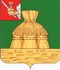 АДМИНИСТРАЦИЯ НИКОЛЬСКОГО МУНИЦИПАЛЬНОГО РАЙОНАПОСТАНОВЛЕНИЕ09.03.2023года                                                                                                                    № 158г. НикольскО внесении изменений в муниципальную программу  «Развитие сферы культуры  и архивного дела Никольского муниципального района на 2020-2025 годы», утвержденную постановлением администрации Никольского муниципального района от 04.10.2019 года № 1017В соответствии со статьей 179 Бюджетного кодекса РФ, постановлением администрации Никольского муниципального района от 06.08.2014 года №831 «Об утверждении Порядка разработки, реализации и оценки эффективности муниципальных программ Никольского муниципального района Вологодской области», администрация Никольского муниципального района,ПОСТАНОВЛЯЕТ:Внести в муниципальную программу «Развитие сферы культуры  и архивного дела Никольского муниципального района на 2020-2025 годы», утвержденную постановлением администрации Никольского муниципального района от 04.10.2019 года №1017 (далее – муниципальная программа) следующие изменения:1.1. Строку «Объем финансового обеспечения программы» таблицы паспорта муниципальной программы изложить в новой редакции: 1.2. Раздел 3 муниципальной программы изложить в новой редакции: «Раздел 3. Информация о финансовом обеспечении реализации муниципальной программы Объем средств финансового обеспечения, необходимых для реализации муниципальной программы, составляет – 441955,4 тыс.руб., в том числе по годам реализации:Сведения о расходах финансового обеспечения на реализацию муниципальной программы представлены в приложении № 3 к муниципальной программе.»1.3. В разделе 5 муниципальной программы в строке 2 цифры «64004,9» заменить цифрами «64063,8», в строке 3 цифры «119605,5» заменить цифрами «117202,2», в строке 4 цифры «111054,6» заменить цифрами «109765,5», в строке 5 цифры «84188,4» заменить цифрами «83768,8»,в строке 6 цифры «30570,6» заменить цифрами «29633,8», в строке 7 цифры «29011,1» заменить цифрами «28825,4», в строке 7 цифры «8659,9» заменить цифрами «8695,9».1.4. Приложение 3 к муниципальной программе изложить в новой редакции (приложение 1 к постановлению).1.5. Приложение 4 к муниципальной программе изложить в новой редакции (приложение 2 к постановлению).1.6. Строку «Объем финансового обеспечения подпрограммы 1 » таблицы паспорта подпрограммы 1 муниципальной программы изложить в новой редакции: 1.7. Раздел 4 подпрограммы 1 муниципальной программы изложить в следующей редакции: «Раздел 4 Финансовое обеспечение реализации основных мероприятий подпрограммы 1 муниципальной программы»:«Общий объем финансирования – 64063,8 тыс.руб., в том числе по годам:Сведения о расходах финансового обеспечения на реализацию подпрограммы  представлены в приложении 3 к подпрограмме 1 муниципальной программы».1.8. Приложение 3 к подпрограмме 1 муниципальной программы изложить в новой редакции (приложение 3 к постановлению).1.9. Приложение 4 к подпрограмме 1 муниципальной программы изложить в новой редакции (приложение 4 к постановлению).1.10. Приложение 6 к подпрограмме 1 муниципальной программы изложить в новой редакции (приложение 5 к постановлению).1.11. Строку «Объем финансового обеспечения подпрограммы» таблицы паспорта подпрограммы 2 муниципальной программы изложить в новой редакции: 1.12. Раздел 4 подпрограммы 2 муниципальной программы изложить в следующей редакции: «Раздел 4 Финансовое обеспечение реализации основных мероприятий подпрограммы 2 муниципальной программы»:«Общий объем финансирования – 117202,2 тыс.руб., в том числе по годам:Сведения о расходах финансового обеспечения на реализацию подпрограммы 2 муниципальной программы представлены в приложении №3 к подпрограмме 2 муниципальной программы».1.13. Приложение 3 к подпрограмме 2 муниципальной программы изложить в новой редакции (приложение 6 к постановлению).1.14. Приложение 6 к подпрограмме 2 муниципальной программы изложить в новой редакции (приложение 7 к постановлению).1.15. Строку «Объем финансового обеспечения подпрограммы» таблицы паспорта подпрограммы 3 муниципальной программы изложить в новой редакции: 1.16. Раздел 4 подпрограммы 3 муниципальной программы изложить в следующей редакции: «Раздел 4 Финансовое обеспечение реализации основных мероприятий подпрограммы 3 муниципальной программы»:«Общий объем финансирования – 109765,5 тыс.руб., в том числе по годам:Сведения о расходах финансового обеспечения на реализацию подпрограммы 3 муниципальной программы представлены в приложении №3 к подпрограмме 3 муниципальной программы».1.17. Приложение 3 к подпрограмме 3 муниципальной программы изложить в новой редакции (приложение 8 к постановлению).1.18. Строку «Объем финансового обеспечения подпрограммы» таблицы паспорта подпрограммы 4 муниципальной программы изложить в новой редакции: 1.19 Раздел 4 подпрограммы 4 муниципальной программы изложить в следующей редакции: «Раздел 4. Финансовое обеспечение реализации основных мероприятий подпрограммы 4 муниципальной программы»:«Общий объем финансирования – 83768,8 тыс.руб., в том числе по годам:Сведения о расходах финансового обеспечения на реализацию подпрограммы 2 муниципальной программы представлены в приложении №3 к подпрограмме 4 муниципальной программы».1.20. Приложение 3 к подпрограмме 4 муниципальной программы изложить в новой редакции (приложение 9 к постановлению).1.21. Приложение 6 к подпрограмме 4 муниципальной программы изложить в новой редакции (приложение 10 к постановлению).1.22.Строку «Объем финансового обеспечения подпрограммы» таблицы паспорта подпрограммы 5 муниципальной программы изложить в новой редакции: 1.23. Раздел 4 подпрограммы 5 муниципальной программы изложить в следующей редакции: «Раздел 4 Финансовое обеспечение реализации основных мероприятий подпрограммы 5 муниципальной программы»:«Общий объем финансирования – 29633,8 тыс.руб., в том числе по годам:Сведения о расходах финансового обеспечения на реализацию подпрограммы 5 муниципальной программы представлены в приложении №3 к подпрограмме 5 муниципальной программы».1.24. Приложение 3 к подпрограмме 5 муниципальной программы изложить в новой редакции (приложение 11 к постановлению).1.25. Приложение 6 к подпрограмме 5 муниципальной программы изложить в новой редакции (приложение 12 к постановлению).1.26.Строку «Объем финансового обеспечения подпрограммы» таблицы паспорта подпрограммы 6 муниципальной программы изложить в новой редакции: 1.27. Раздел 4 подпрограммы 6 муниципальной программы изложить в следующей редакции: «Раздел 4 Финансовое обеспечение реализации основных мероприятий подпрограммы 5 муниципальной программы»:«Общий объем финансирования – 28825,4 тыс.руб., в том числе по годам:Сведения о расходах финансового обеспечения на реализацию подпрограммы 5 муниципальной программы представлены в приложении №3 к подпрограмме 5 муниципальной программы».1.28. Приложение 3 к подпрограмме 6 муниципальной программы изложить в новой редакции (приложение 13 к постановлению).2. Настоящее постановление вступает в силу после официального опубликования в районной газете «Авангард» и подлежит размещению на официальном сайте Никольского муниципального района в информационно – телекоммуникационной сети «Интернет».ВрИП руководителя администрации 	Никольского муниципального района                                                                Е.С. Игумнова                                                                                 Приложение 1 к постановлениюадминистрации Никольского муниципального района от 09.03.2023 года № 158    Приложение 3 к муниципальной программеФИНАНСОВОЕ ОБЕСПЕЧЕНИЕ реализации муниципальной программы Приложение 2 к постановлениюадминистрации Никольского муниципального районаот 09.03.2023 года № 158     Приложение 4 к муниципальной программеПРОГНОЗНАЯ (СПРАВОЧНАЯ) ОЦЕНКА привлечения средств из других бюджетов бюджетной системы, бюджетов поселений района, безвозмездные поступления от физических и юридических лиц на реализацию целей муниципальной программы<*> Объёмы привлечения средств областного, федерального бюджета объёмы финансового обеспечения реализации муниципальной программы (подпрограммы) за счёт указанных средств, отражённые в приложении 3 к программе<**> Сведения приводятся для муниципальных программ в случае участия поселенииПриложение 3 к постановлениюадминистрации Никольского муниципального районаот 09.03.2023 года № 158    Приложение 3  к подпрограмме 1 муниципальной программыФИНАНСОВОЕ ОБЕСПЕЧЕНИЕподпрограммы 1 муниципальной программы Приложение 4 к постановлениюадминистрации Никольского муниципального районаот 09.03.2023 года № 158   Приложение 4 к подпрограмме 1 муниципальной программыПРОГНОЗНАЯ (СПРАВОЧНАЯ) ОЦЕНКАпривлечения средств из других бюджетов бюджетной системы, бюджетов поселений района,  безвозмездные поступления от физических и юридических лиц на реализацию целей подпрограммы 1 муниципальной программы<*> Объёмы привлечения средств из других  бюджетов бюджетной системы,   включают в себя объёмы финансового обеспечения реализации муниципальной программы (подпрограммы) за счёт указанных средств, отражённые в приложении 3 к подпрограмме<**> Сведения об участии поселений приводятся в муниципальных программах района в случае участия поселений.Приложение 5 к постановлениюадминистрации Никольского муниципального района от 09.03.2023 года № 158    Приложение 6 к подпрограмме 1 муниципальной программыПРОГНОЗсводных показателей муниципального задания на оказание муниципальных услуг (выполнение работ)подпрограмме 1 муниципальной программыПриложение 6 к постановлениюадминистрации Никольского муниципального района от 09.03.2023 года № 158    Приложение 3                                                                                                                                                                                                                    к подпрограмме 2 муниципальной программыФинансовое обеспечение подпрограммы 2 муниципальной программы  Приложение 7 к постановлениюадминистрации Никольского муниципального района от 09.03.2023 года № 158                                                                                                                                                                                                                                      Приложение 6к подпрограмме 2 муниципальной программыПрогноз сводных показателей муниципальных заданий на оказание муниципальных услуг (выполнение работ)муниципальными учреждениями по подпрограмме 2 муниципальной программыПриложение 8 к постановлениюадминистрации Никольского муниципального района от 09.03.2023 года № 158    Приложение 3  к подпрограмме 3 муниципальной программе ФИНАНСОВОЕ ОБЕСПЕЧЕНИЕподпрограммы 3 муниципальной программы  Приложение 9 к постановлениюадминистрации Никольского муниципального района от 09.03.2023 года № 158    Приложение 3  к подпрограмме 4 муниципальной программыФИНАНСОВОЕ ОБЕСПЕЧЕНИЕподпрограммы 4 муниципальной программы                                                                                                                                                                                                           Приложение 10 к постановлениюадминистрации Никольского муниципального района от 09.03.2023 года № 158   Приложение 6 к подпрограмме 4 муниципальной программыПРОГНОЗсводных показателей муниципального задания на оказание муниципальных услуг (выполнение работ)МБУ ДО «НДШИ» по подпрограмме 4 муниципальной программыПриложение 11 к постановлениюадминистрации Никольского муниципального районаот 09.03.2023 года № 158    Приложение 3  к подпрограмме 5 муниципальной программыФИНАНСОВОЕ ОБЕСПЕЧЕНИЕподпрограммы 5 муниципальной программы Приложение 12 к постановлениюадминистрации Никольского муниципального районаот 09.03.2023 года № 158    Приложение 6 к подпрограмме 5 муниципальной программыПРОГНОЗсводных показателей муниципального задания на оказание муниципальных услуг (выполнение работ)МБУК «Историко-мемориальный музей А.Я. Яшина» по подпрограмме 5 муниципальной программыПриложение 13 к постановлениюадминистрации Никольского муниципального районаот 09.03.2023 года № 158    Приложение 3  к подпрограмме 6 муниципальной программыФИНАНСОВОЕ ОБЕСПЕЧЕНИЕподпрограммы 6 муниципальной программы за счёт средств районного бюджетаОбъем финансового обеспечения программыОбщий объем расходов на реализацию Программы составляет: 441955,4 тыс.руб., в том числе по годам реализации: 2020 –  54395,3 тыс. руб.,2021 – 55624,8 тыс.руб.,2022 – 112868,8 тыс.руб.,2023 – 72370,3 тыс.руб.,2024 – 73484,0 тыс.руб.,2025 – 73212,2 тыс.руб.в том числе:-собственные доходы районного бюджета -354049,6 тыс.руб., в том числе по годам реализации:2020 – 43179,4 тыс. руб.,2021 – 49090,9 тыс.руб.,2022 – 61534,9 тыс.руб.,2023 – 65112,4 тыс.руб.,2024 – 67702,2 тыс.руб.,2025 – 67429,8 тыс.руб.-межбюджетные трансферты из областного бюджета- 54184,7 тыс.руб., в том числе по годам реализации:2020 – 3243,5 тыс. руб.,2021 – 2066,5тыс.руб.,2022 – 45572,6 тыс.руб.,2023 – 2017,9 тыс.руб.,2024 – 641,8 тыс.руб.,2025 – 642,4 тыс.руб.-межбюджетные трансферты из федерального бюджета – 5941,4 тыс.руб., в том числе по годам реализации:2020 – 4697,6 тыс. руб.,2021 – 267,7 тыс. руб.,2022 – 876,1 тыс. руб.,2023 – 100,0 тыс. руб.,2024 – 0,0 тыс. руб.,2025 – 0,0 тыс. руб.-внебюджетные  средства -23883,9 тыс.руб., в том числе по годам реализации:2020 – 3071,0 тыс. руб.,2021 -  4029,5 тыс.руб.,2022 – 3763,4 тыс.руб.,2023 – 4340,0 тыс.руб.,2024 – 4340,0 тыс.руб.,2025 – 4340,0 тыс.руб.,-безвозмездные поступления от физических и юридических лиц – 3295,8 тыс.руб., в том числе по годам реализации:2020 – 103,8 тыс. руб.,2021 -  70,2 тыс.руб.,2022 – 1021,8 тыс.руб.,2023 – 700,0 тыс.руб.,2024 – 700,0 тыс.руб.,2025 – 700,0 тыс.руб.,-межбюджетные трансферты из бюджетов поселений – 600,0 тыс.руб., в том числе по годам реализации: 2020 – 100,0 тыс. руб.,2021 -  100,0 тыс.руб.,2022 – 100,0 тыс.руб.,2023 – 100,0 тыс.руб.,2024 – 100,0 тыс.руб.,2025 – 100,0 тыс.руб.годОбъем финансовых средств (тыс. руб.)Объем финансовых средств (тыс. руб.)Объем финансовых средств (тыс. руб.)Объем финансовых средств (тыс. руб.)Объем финансовых средств (тыс. руб.)Объем финансовых средств (тыс. руб.)годСобственные доходы районного бюджетаМежбюджетные трансферты  из областного бюджетыМежбюджетные трансферты  из федеральногобюджетыВнебюджетные средстваБезвозмездные поступления от физических и юридических лицМежбюджетные трансферт из бюджетов поселений202043179,43243,54697,63071,0103,8100,0202149090,92066,5267,74029,570,2100,0202261534,945572,6876,13763,41021,8100,0202365112,42017,9100,04340,0700,0100,0202467702,2641,80,04340,0700,0100,0202567429,8642,40,04340,0700,0100,0итого354049,654184,75941,423883,93295,8600,0Объем финансового обеспечения подпрограммыОбщий объем расходов: 64063,8 тыс.руб.,в том числе по годам реализации:2020 – 6922,6 тыс.руб.,2021– 8234,4 тыс.руб.,2022 – 16372,1 тыс.руб.,2023 – 10553,1 тыс.руб.,2024 – 10990,8 тыс.руб.,2025 – 10990,8 тыс.руб. в том числе:- собственные доходы районного бюджета – 50209,7 тыс.руб., в том числе по годам реализации:2020 – 6251,2 тыс.руб.,2021 – 7116,2 тыс.руб.,2022 – 8807,6тыс.руб.,2023 – 9053,1 тыс.руб.,2024 – 9490,8 тыс.руб.,2025 – 9490,8 тыс.руб.,-межбюджетные трансферты из областного бюджета – 5730,1 тыс.руб., в том числе по годам реализации:2020 – 0,00 тыс.руб.,2021 –54,3 тыс.руб.,2022 – 5675,8 тыс.руб.,2023 –0,0 тыс.руб.,2024 – 0,0 тыс.руб.,2025 – 0,0 тыс.руб.,-межбюджетные трансферты из федерального бюджета – 267,7 тыс.руб., в том числе по годам реализации:2020 – 0,00 тыс.руб.,2021 –267,7 тыс.руб.,2022 – 0,0 тыс.руб.,2023  – 0,0 тыс.руб.,2024 – 0,0 тыс.руб.,2025 – 0,0 тыс.руб.,-безвозмездные поступления от физических и юридических лиц – 3295,8 тыс. руб.,  в том числе по годам реализации:2020 – 103,8 тыс.руб.,2021 –70,2 тыс.руб.,2022 –1021,8 тыс.руб.,2023 – 700,0 тыс.руб.,2024 – 700,0 тыс.руб.,2025 – 700,0 тыс.руб.- внебюджетные средства – 3960,5 тыс.руб.,в том числе по годам реализации:2020 – 467,6 тыс.руб.,2021 – 626,0 тыс.руб.,2022 – 766,9 тыс.руб.,2023 – 700,0 тыс.руб.,2024 – 700,0 тыс.руб.,2025 – 700,0 тыс.руб.,-межбюджетные трансферты из бюджета поселений - 600,0 тыс.руб., в том числе по годам реализации:2020 – 100,0 тыс.руб.,2021 –100,0 тыс.руб.,2022 –100,0 тыс.руб.,2023 –100,0 тыс.руб.,2024 –100,0 тыс.руб.,2025 –100,0 тыс.руб.годОбъем финансовых средств (тыс.руб.)Объем финансовых средств (тыс.руб.)Объем финансовых средств (тыс.руб.)Объем финансовых средств (тыс.руб.)Объем финансовых средств (тыс.руб.)Объем финансовых средств (тыс.руб.)годСобственные доходы районного бюджетаМежбюджетные трансферты  из областного бюджетаМежбюджетные трансферты  из федеральногобюджетаВнебюджетные средстваБезвозмездные поступления от физических и юридических лицМежбюджетные трансферты из бюджетов поселений20206251,20,00,0467,6103,8100,020217116,254,3267,7626,070,2100,020228807,65675,8766,91021,8100,020239053,1700,00700,0100,020249490,8700,00700,0100,020259490,8700,00700,0100,0итого50209,75730,1267,73960,53295,8600,0Объем финансового обеспечения подпрограммыОбщий объем расходов: 117202,2тыс.руб.,в том числе по годам реализации:2020 – 13972,8 тыс.руб.,2021 –  9450,0 тыс.руб.,2022 – 49529,2 тыс.руб.,2023 – 14821,0 тыс.руб.,2024 – 14714,6 тыс.руб.,2025 – 14714,6 тыс.руб. в том числе:- собственные доходы районного бюджета – 65167,8 тыс.руб., в том числе по годам реализации:2020 – 6748,4 тыс.руб.,2021 – 7687,7 тыс.руб.,2022 – 12481,5 тыс.руб.,2023 – 12821,0 тыс.руб.,2024 – 12714,6 тыс.руб.,2025 – 12714,6 тыс.руб.,-межбюджетные трансферты из областного бюджета – 36436,7 тыс.руб., в том числе по годам реализации:2020 – 1378,5 тыс.руб.,2021 – 0,00 тыс.руб.,2022 – 35058,2 тыс.руб.,2023 –0,0 тыс.руб.,2024 – 0,0 тыс.руб.,2025 – 0,0 тыс.руб.,-межбюджетные трансферты из федерального бюджета – 5241,2 тыс.руб., в том числе по годам реализации:2020 – 4615,1 тыс.руб.,2021 – 0,0 тыс.руб.,2022  – 626,1тыс.руб.,2023  – 0,0 тыс.руб.,2024  – 0,0 тыс.руб.,2025  – 0,0 тыс.руб.,-безвозмездные поступления от физических и юридических лиц – 0,0 тыс. руб.,  в том числе по годам реализации:2020 – 0,0 тыс.руб.,2021 – 0,0 тыс.руб.,2022 – 0,0 тыс.руб.,2023 – 0,0 тыс.руб.,2024 – 0,0 тыс.руб.,2025 – 0,0 тыс.руб.- внебюджетные средства – 10356,5 тыс.руб.,в том числе по годам реализации:2020 – 1230,8 тыс.руб.,2021 – 1762,3 тыс.руб.,2022 – 1363,40 тыс.руб.,2023 – 2000,0 тыс.руб.,2024 – 2000,0 тыс.руб.,2025 – 2000,0 тыс.руб.,-межбюджетные трансферты из бюджета поселений - 0,0 тыс.руб., в том числе по годам реализации:2020 – 0,0 тыс.руб.,2021 –0,0 тыс.руб.,2022 –0,0 тыс.руб.,2023 – 0,0 тыс.руб.,2024 –0,0 тыс.руб.,2025 –0,0 тыс.руб.годОбъем финансовых средств (тыс.руб.)Объем финансовых средств (тыс.руб.)Объем финансовых средств (тыс.руб.)Объем финансовых средств (тыс.руб.)Объем финансовых средств (тыс.руб.)Объем финансовых средств (тыс.руб.)годСобственные доходы районного бюджетаМежбюджетные трансферты  из областного бюджетаМежбюджетные трансферты  из федеральногобюджетаВнебюджетные средстваБезвозмездные поступления от физических и юридических лицМежбюджетные трансферты из бюджетов поселений20206748,41378,54615,11230,820217687,70,00,01762,3202212481,535058,2626,11363,4202312821,02000,00202412714,62000,00202512714,62000,00итого65167,836436,75241,210356,5Объем финансового обеспечения подпрограммыОбщий объем расходов: 109765,5 тыс.руб.,в том числе по годам реализации:2020 – 14973,6 тыс.руб.,2021 – 15656,4 тыс.руб.,2022 – 17930,3 тыс.руб.,2023 – 19848,2 тыс.руб.,2024 – 20678,5 тыс.руб.,2025 – 20678,5 тыс.руб. в том числе:- собственные доходы районного бюджета – 101604,1 тыс.руб., в том числе по годам реализации:2020 – 13058,6 тыс.руб.,2021 – 13943,9 тыс.руб.,2022 – 15893,1 тыс.руб.,2023 – 18031,5 тыс.руб.,2024 – 20338,5 тыс.руб.,2025 – 20338,5 тыс.руб.,-межбюджетные трансферты из областного бюджета – 7761,4 тыс.руб., в том числе по годам реализации:2020 – 1865,0 тыс.руб.,2021 – 1712,5 тыс.руб.,2022 – 1787,2 тыс.руб.,2023 –1716,7 тыс.руб.,2024 – 340,0 тыс.руб.,2025 – 340,0 тыс.руб.,-межбюджетные трансферты из федерального бюджета –400,0 тыс.руб., в том числе по годам реализации:2020 – 50,0 тыс.руб.,2021 –0,0 тыс.руб.,2022 – 250,0 тыс.руб.,2023  – 100,0 тыс.руб.,2024 – 0,0 тыс.руб.,2025 – 0,0 тыс.руб.,-безвозмездные поступления от физических и юридических лиц – 0,0 тыс. руб.,  в том числе по годам реализации:2020 – 0,0 тыс.руб.,2021 –0,0 тыс.руб.,2022 –0,0 тыс.руб.,2023 –0,0 тыс.руб.,2024 –0,0 тыс.руб.,2025 –0,0 тыс.руб.- внебюджетные средства –0,0 тыс.руб.,в том числе по годам реализации:2020 – 0,0тыс.руб.,2021 – 0,0 тыс.руб.,2022 –0,0 тыс.руб.,2023 –0,0 тыс.руб.,2024 –0,0 тыс.руб.,2025 –0,0 тыс.руб.,-межбюджетные трансферты из бюджета поселений - 0,0 тыс.руб., в том числе по годам реализации:2020 – 0,0 тыс.руб.,2021 –0,0 тыс.руб.,2022 –0,0 тыс.руб.,2023  – 0,0 тыс.руб.,2024 –0,0 тыс.руб.,2025 –0,0 тыс.руб.годОбъем финансовых средств (тыс.руб.)Объем финансовых средств (тыс.руб.)Объем финансовых средств (тыс.руб.)Объем финансовых средств (тыс.руб.)Объем финансовых средств (тыс.руб.)Объем финансовых средств (тыс.руб.)годСобственные доходы районного бюджетаМежбюджетные трансферты  из областного бюджетаМежбюджетные трансферты  из федеральногобюджетаВнебюджетные средстваБезвозмездные поступления от физических и юридических лицМежбюджетные трансферты из бюджетов поселений202013058,61865,050,0202113943,91712,50,0202215893,11787,2250,0202318031,51716,7100,0202420338,5340,00,0202520338,5340,00,0итого101604,17761,4400,0Объем финансового обеспечения подпрограммыОбщий объем расходов: 83768,8 тыс.руб.,в том числе по годам реализации:2020 – 11660,1 тыс.руб.,2021 - 12894,3 тыс.руб.,2022 – 13808,5тыс.руб.,2023 – 15016,7 тыс.руб.,2024 – 15359,6 тыс.руб.,2025 – 15029,6 тыс.руб. в том числе:- собственные доходы районного бюджета – 74971,5 тыс.руб., в том числе по годам реализации:2020 – 10388,6 тыс.руб.,2021 – 11373,9 тыс.руб.,2022 – 12303,1 тыс.руб.,2023 – 13516,7 тыс.руб.,2024 – 13859,6 тыс.руб.,2025 – 13529,6 тыс.руб.,-межбюджетные трансферты из областного бюджета – 0,0 тыс.руб., в том числе по годам реализации:2020 – 0,0 тыс.руб.,2021 – 0,0 тыс.руб.,2022 – 0,0 тыс.руб.,2023 –0,0 тыс.руб.,2024 – 0,0 тыс.руб.,2025 – 0,0 тыс.руб.,-межбюджетные трансферты из федерального бюджета – 0,0 тыс.руб., в том числе по годам реализации:2020 – 0,0 тыс.руб.,2021 –0,0 тыс.руб.,2022 – 0,0тыс.руб.,2023  – 0,0 тыс.руб.,2024 – 0,0 тыс.руб.,2025 – 0,0 тыс.руб.,-безвозмездные поступления от физических и юридических лиц – 0,0  тыс. руб.,  в том числе по годам реализации:2020 – 0,0 тыс.руб.,2021 –0,0 тыс.руб.,2022 –0,0 тыс.руб.,2023 –0,0 тыс.руб.,2024 –0,0 тыс.руб.,2025 –0,0 тыс.руб.- внебюджетные средства – 8797,3 тыс.руб.,в том числе по годам реализации:2020 – 1271,5 тыс.руб.,2021 – 1520,4 тыс.руб.,2022 – 1505,4 тыс.руб.,2023 – 1500,0 тыс.руб.,2024 – 1500,0 тыс.руб.,2025 – 1500,0 тыс.руб.,-межбюджетные трансферты из бюджета поселений - 0,0 тыс.руб., в том числе по годам реализации:2020 – 0,0 тыс.руб.,2021 –0,0 тыс.руб.,2022 –0,0 тыс.руб.,2023  – 0,0 тыс.руб.,2024 –0,0 тыс.руб.,2025 –0,0 тыс.руб.годОбъем финансовых средств (тыс.руб.)Объем финансовых средств (тыс.руб.)Объем финансовых средств (тыс.руб.)Объем финансовых средств (тыс.руб.)Объем финансовых средств (тыс.руб.)Объем финансовых средств (тыс.руб.)годСобственные доходы районного бюджетаМежбюджетные трансферты  из областного бюджетаМежбюджетные трансферты  из федеральногобюджетаВнебюджетные средстваБезвозмездные поступления от физических и юридических лицМежбюджетные трансферты из бюджетов поселений202010388,61271,5202111373,91520,4202212303,11505,4202313516,71500,00202413859,61500,00202513529,61500,00итого74971,58797,3Объем финансового обеспечения подпрограммыОбщий объем расходов: 29633,8 тыс.руб.,в том числе по годам реализации:2020 – 3187,3 тыс.руб.,2021 – 3589,4 тыс.руб.,2022 – 8772,8 тыс.руб.,2023 – 5058,9 тыс.руб.,2024 – 4512,7 тыс.руб.,2025 – 4512,7 тыс.руб. в том числе:- собственные доходы районного бюджета – 26113,0 тыс.руб., в том числе по годам реализации:2020 – 3086,2 тыс.руб.,2021 – 3468,6 тыс.руб.,2022 – 5893,9 тыс.руб.,2023 – 4918,9 тыс.руб.,2024 – 4372,7 тыс.руб.,2025 – 4372,7 тыс.руб.,-межбюджетные трансферты из областного бюджета – 2751,2 тыс.руб., в том числе по годам реализации:2020 – 0,0 тыс.руб.,2021 – 0,00 тыс.руб.,2022 – 2751,2 тыс.руб.,2023 –0,0 тыс.руб.,2024 – 0,0 тыс.руб.,2025 – 0,0 тыс.руб.,-межбюджетные трансферты из федерального бюджета – 0,0 тыс.руб., в том числе по годам реализации:2020 – 0,0 тыс.руб.,2021 –0,0 тыс.руб.,2022 – 0,0тыс.руб.,2023  – 0,0 тыс.руб.,2024 – 0,0 тыс.руб.,2025 – 0,0 тыс.руб.,-безвозмездные поступления от физических и юридических лиц – 0,0 тыс. руб.,  в том числе по годам реализации:2020 – 0,0 тыс.руб.,2021 –0,0 тыс.руб.,2022 –0,0 тыс.руб.,2023 –0,0 тыс.руб.,2024 –0,0 тыс.руб.,2025 –0,0 тыс.руб.- внебюджетные средства – 769,6 тыс.руб.,в том числе по годам реализации:2020 – 101,1 тыс.руб.,2021 – 120,8 тыс.руб.,2022 – 127,7тыс.руб.,2023 – 140,0 тыс.руб.,2024 – 140,0 тыс.руб.,2025 – 140,0 тыс.руб.,-межбюджетные трансферты из бюджета поселений - 0,0 тыс.руб., в том числе по годам реализации:2020 – 0,0 тыс.руб.,2021 – 0,0 тыс.руб.,2022 – 0,0 тыс.руб.,2023  – 0,0 тыс.руб.,2024 – 0,0 тыс.руб.,2025 – 0,0 тыс.руб.годОбъем финансовых средств (тыс.руб.)Объем финансовых средств (тыс.руб.)Объем финансовых средств (тыс.руб.)Объем финансовых средств (тыс.руб.)Объем финансовых средств (тыс.руб.)Объем финансовых средств (тыс.руб.)годСобственные доходы районного бюджетаМежбюджетные трансферты  из областного бюджетаМежбюджетные трансферты  из федеральногобюджетаВнебюджетные средстваБезвозмездные поступления от физических и юридических лицМежбюджетные трансферты из бюджетов поселений20203086,2101,120213468,6120,820225893,92571,2127,720234918,9140,0020244372,7140,0020254372,7140,00итого26113,02751,2769,6Объем финансового обеспечения подпрограммыОбщий объем расходов: 28825,4.руб., в том числе по годам реализации:2020 – 3678,9 тыс.руб.,2021 – 4232,9 тыс.руб.,2022 – 4778,7 тыс.руб.,2023 – 5255,9 тыс.руб.,2024 – 5410,7 тыс.руб.,2025 – 5468,3 тыс.руб. в том числе:- собственные доходы районного бюджета – 28792,9 тыс.руб., в том числе по годам реализации:2020 – 3646,4 тыс.руб.,2021 – 4232,9 тыс.руб.,2022 – 4778,7тыс.руб.,2023 – 5255,9 тыс.руб.,2024 – 5410,7тыс.руб.,2025 – 5468,3 тыс.руб. -межбюджетные трансферты из областного бюджета -0,0тыс.руб., -межбюджетные трансферты из федерального бюджета -32,5 тыс.руб., в том числе по годам реализации:2020 – 32,5 тыс.руб.,2021 – 0,0 тыс.руб.,2022 – 0,0 тыс.руб.,2023 – 0,0 тыс.руб.,2024 – 0,0 тыс.руб.,2025 – 0,0 тыс.руб.-безвозмездные поступления от физических и юридических лиц – 0,0 тыс. руб., - внебюджетные средства – 0,0 тыс.руб.годОбъем финансовых средств (тыс.руб.)Объем финансовых средств (тыс.руб.)Объем финансовых средств (тыс.руб.)Объем финансовых средств (тыс.руб.)Объем финансовых средств (тыс.руб.)Объем финансовых средств (тыс.руб.)годСобственные доходы районного бюджетаМежбюджетные трансферты  из областного бюджетаМежбюджетные трансферты  из федеральногобюджетаВнебюджетные средстваБезвозмездные поступления от физических и юридических лицМежбюджетные трансферты из бюджетов поселений20203646,432,50,00,020214232,90,00,020224778,70,00,020235255,90,00,020245410,70,00,020255468,30,00,0итого28792,90,032,50,00,00,0Ответственный исполнитель, соисполнитель, участникИсточник финансового обеспеченияРасходы (тыс.руб.)Расходы (тыс.руб.)Расходы (тыс.руб.)Расходы (тыс.руб.)Расходы (тыс.руб.)Расходы (тыс.руб.)Расходы (тыс.руб.)Ответственный исполнитель, соисполнитель, участникИсточник финансового обеспечения202020212022202320242025Всего123456789Итоговсего, в том числе54395,355624,8112868,872370,373484,073212,2441955,4Итогособственные доходы районного бюджета43179,449090,961534,965112,467702,267429,8354049,6Итогомежбюджетные трансферты из областного бюджета3243,52066,545572,62017,9641,8642,454184,7Итогомежбюджетные трансферты из федерального бюджета4697,6267,7876,1100,00,00,05941,4Итогобезвозмездные поступления от физических и юридических лиц103,870,2    1021,8700,0700,0700,03295,8Итоговнебюджетные средства 3071,04029,53763,44340,04340,04340,024450,5Итогомежбюджетные трансферты из бюджетов поселений100,00100,0100,0100,0100,0100,0600,00Ответственный исполнительУправление культурывсего, в том числе1122,81219,91263,71318,91368,91318,97613,1Ответственный исполнительУправление культурысобственные доходы районного бюджета1090,31219,91263,71318,91368,91318,97580,6Ответственный исполнительУправление культурымежбюджетные трансферты из областного бюджетаОтветственный исполнительУправление культурымежбюджетные трансферты из федерального бюджета32,532,5Ответственный исполнительУправление культурыбезвозмездные поступления от физических и юридических лицОтветственный исполнительУправление культурывнебюджетные средстваОтветственный исполнительУправление культурымежбюджетные трансферты из бюджетов поселенийСоисполнитель 1 МБУК «ИМЦКиТ»всего, в том числе6922,68234,416372,110553,110990,810990,864063,8Соисполнитель 1 МБУК «ИМЦКиТ»собственные доходы районного бюджета6251,27116,28807,69053,19490,89490,850209,7Соисполнитель 1 МБУК «ИМЦКиТ»межбюджетные трансферты из областного бюджета54,35675,85730,1Соисполнитель 1 МБУК «ИМЦКиТ»межбюджетные трансферты из федерального бюджета267,7267,7Соисполнитель 1 МБУК «ИМЦКиТ»Безвозмездные поступления физических и юридических лиц103,870,21021,8700,0700,0700,03295,8Соисполнитель 1 МБУК «ИМЦКиТ»Внебюджетные средства467,6626,0766,9700,0700,0700,03960,5Соисполнитель 1 МБУК «ИМЦКиТ»межбюджетные трансферты из бюджетов поселений100,00100,0100,0100,0100,0100,0600,00Соисполнитель 2 МБУК «РДК»всего, в том числе13972,89450,049529,214821,014714,614714,6117202,3Соисполнитель 2 МБУК «РДК»собственные доходы районного бюджета6748,47687,712481,512821,012714,612714,665167,8Соисполнитель 2 МБУК «РДК»межбюджетные трансферты из областного бюджета1378,535058,236436,7Соисполнитель 2 МБУК «РДК»межбюджетные трансферты из федерального бюджета4615,1626,15241,2Соисполнитель 2 МБУК «РДК»безвозмездные поступления физических и юридических лиц0,0Соисполнитель 2 МБУК «РДК»внебюджетные средства1230,81762,31363,42000,002000,002000,0010356,6Соисполнитель 2 МБУК «РДК»межбюджетные трансферты из бюджетов поселений0,00,00,00,00,00,00,0Соисполнитель 3 МКУК «МЦБС»всего, в том числе14973,615656,417930,319848,220678,520678,5109765,5Соисполнитель 3 МКУК «МЦБС»собственные доходы районного бюджета13058,613943,915893,118031,520338,520338,5101604,1Соисполнитель 3 МКУК «МЦБС»межбюджетные трансферты из областного бюджета1865,01712,51787,21716,7340,0340,07761,4Соисполнитель 3 МКУК «МЦБС»межбюджетные трансферты из федерального бюджета50,0250,0100,00,00400,0Соисполнитель 3 МКУК «МЦБС»безвозмездное поступление  физических и юридических лиц Соисполнитель 3 МКУК «МЦБС»внебюджетные средстваСоисполнитель 3 МКУК «МЦБС»межбюджетные трансферты из бюджетов поселенийСоисполнитель 4 МБУ ДО «НДШИ»всего, в том числе11660,112894,313808,515016,715359,615029,683768,8Соисполнитель 4 МБУ ДО «НДШИ»собственные доходы районного бюджета10388,611373,912303,113516,713859,613529,674971,5Соисполнитель 4 МБУ ДО «НДШИ»межбюджетные трансферты из областного бюджетаСоисполнитель 4 МБУ ДО «НДШИ»межбюджетные трансферты из федерального бюджетаСоисполнитель 4 МБУ ДО «НДШИ»безвозмездные поступления физических и юридических лицСоисполнитель 4 МБУ ДО «НДШИ»внебюджетные средства1271,51520,41505,41500,01500,01500,08797,3Соисполнитель 4 МБУ ДО «НДШИ»межбюджетные трансферты из бюджетов поселенийСоисполнитель 5МБУК «Историко-мемориальный музей А.Я. Яшина»всего, в том числе3187,33589,48772,85058,94512,74512,729633,8Соисполнитель 5МБУК «Историко-мемориальный музей А.Я. Яшина»собственные доходы районного бюджета3086,23468,65893,94918,94372,74372,726113,0Соисполнитель 5МБУК «Историко-мемориальный музей А.Я. Яшина»межбюджетные трансферты из областного бюджета2751,22751,2Соисполнитель 5МБУК «Историко-мемориальный музей А.Я. Яшина»межбюджетные трансферты из федерального бюджетаСоисполнитель 5МБУК «Историко-мемориальный музей А.Я. Яшина»безвозмездные поступления физических и юридических лицСоисполнитель 5МБУК «Историко-мемориальный музей А.Я. Яшина»внебюджетные средства101,1120,8127,7140,0140,0140,0769,9Соисполнитель 5МБУК «Историко-мемориальный музей А.Я. Яшина»межбюджетные трансферты из бюджетов поселенийСоисполнитель 6МКУ «ЦОБУ» Администрация Никольского муниципального районавсего, в том числе2556,13013,03515,03937,04041,84149,421212,3Соисполнитель 6МКУ «ЦОБУ» Администрация Никольского муниципального районасобственные доходы районного бюджета2556,13013,03515,03937,04041,84149,421212,3Соисполнитель 6МКУ «ЦОБУ» Администрация Никольского муниципального районамежбюджетные трансферты из областного бюджетаСоисполнитель 6МКУ «ЦОБУ» Администрация Никольского муниципального районамежбюджетные трансферты из федерального бюджетаСоисполнитель 6МКУ «ЦОБУ» Администрация Никольского муниципального районабезвозмездные поступления физических и юридических лицСоисполнитель 6МКУ «ЦОБУ» Администрация Никольского муниципального районавнебюджетные средстваСоисполнитель 6МКУ «ЦОБУ» Администрация Никольского муниципального районамежбюджетные трансферты из бюджетов поселенийСоисполнитель 7 Архивный отдел администрации Никольского муниципального районавсего, в том числе1567,41677,21816,51817,11817,78695,9Соисполнитель 7 Архивный отдел администрации Никольского муниципального районасобственные доходы районного бюджета1267,71377,01515,31515,31515,37190,6Соисполнитель 7 Архивный отдел администрации Никольского муниципального районамежбюджетные трансферты из областного бюджета299,7300,2301,2301,8302,41505,3Соисполнитель 7 Архивный отдел администрации Никольского муниципального районамежбюджетные трансферты из федерального бюджетаСоисполнитель 7 Архивный отдел администрации Никольского муниципального районабезвозмездные поступления физических и юридических лицСоисполнитель 7 Архивный отдел администрации Никольского муниципального районавнебюджетные средстваСоисполнитель 7 Архивный отдел администрации Никольского муниципального районамежбюджетные трансферты из бюджетов поселенийИсточник финансового обеспеченияОценка расходов (тыс.руб.)Оценка расходов (тыс.руб.)Оценка расходов (тыс.руб.)Оценка расходов (тыс.руб.)Оценка расходов (тыс.руб.)Оценка расходов (тыс.руб.)Оценка расходов (тыс.руб.)Источник финансового обеспечения202020212022202320242025всеговсего11215,96533,951333,97257,95781,85782,487905,8Средства областного бюджета <*>3243,52066,545572,62017,9641,8642,454184,7Средства федерального бюджета <*>4697,6267,7876,1100,00,00,05941,4безвозмездные поступления от физических и юридических лиц103,870,21021,8700,0700,0700,03295,8внебюджетные средства3071,04029,53763,44340,04340,04340,023883,9межбюджетные трансферты из бюджетов поселений <**>100,0100,0100,0100,0100,0100,0600,0статуснаименование         
ведомственной целевой
программы, основного 
мероприятияответственный исполнитель,   
участникЦелевой показатель (приводится порядковый номер целевого показателя в соответствии с приложением 1 к подпрограмме)Источник финансового обеспечениярасходы (тыс. руб.)расходы (тыс. руб.)расходы (тыс. руб.)расходы (тыс. руб.)расходы (тыс. руб.)расходы (тыс. руб.)расходы (тыс. руб.)статуснаименование         
ведомственной целевой
программы, основного 
мероприятияответственный исполнитель,   
участникЦелевой показатель (приводится порядковый номер целевого показателя в соответствии с приложением 1 к подпрограмме)Источник финансового обеспечения202020212022202320242025Всего123456789101112подпрограмма 1 «Сохранение и популяризация нематериального культурного наследия, информационно-методическое обеспечение деятельности муниципальных учреждений культуры, населения района и пользователей сети «Интернет»«Развитие сферы культуры Никольского муниципального района на 2020-2025 годы»МБУК «ИМЦКиТ»всего, в том числе6922,68234,416372,110553,110990,810990,864063,8подпрограмма 1 «Сохранение и популяризация нематериального культурного наследия, информационно-методическое обеспечение деятельности муниципальных учреждений культуры, населения района и пользователей сети «Интернет»«Развитие сферы культуры Никольского муниципального района на 2020-2025 годы»МБУК «ИМЦКиТ»собственные доходы районного бюджета6251,27116,28807,69053,19490,89490,850209,7подпрограмма 1 «Сохранение и популяризация нематериального культурного наследия, информационно-методическое обеспечение деятельности муниципальных учреждений культуры, населения района и пользователей сети «Интернет»«Развитие сферы культуры Никольского муниципального района на 2020-2025 годы»МБУК «ИМЦКиТ»межбюджетные трансферты из областного бюджета54,35675,85988,6подпрограмма 1 «Сохранение и популяризация нематериального культурного наследия, информационно-методическое обеспечение деятельности муниципальных учреждений культуры, населения района и пользователей сети «Интернет»«Развитие сферы культуры Никольского муниципального района на 2020-2025 годы»МБУК «ИМЦКиТ»межбюджетные трансферты из  федерального бюджета267,7267,7подпрограмма 1 «Сохранение и популяризация нематериального культурного наследия, информационно-методическое обеспечение деятельности муниципальных учреждений культуры, населения района и пользователей сети «Интернет»«Развитие сферы культуры Никольского муниципального района на 2020-2025 годы»МБУК «ИМЦКиТ»безвозмездные поступления физических и юридических лиц103,870,21021,8700,0700,0700,03295,8подпрограмма 1 «Сохранение и популяризация нематериального культурного наследия, информационно-методическое обеспечение деятельности муниципальных учреждений культуры, населения района и пользователей сети «Интернет»«Развитие сферы культуры Никольского муниципального района на 2020-2025 годы»МБУК «ИМЦКиТ»внебюджетные средства467,6626,0766,9700,0700,0700,03960,5подпрограмма 1 «Сохранение и популяризация нематериального культурного наследия, информационно-методическое обеспечение деятельности муниципальных учреждений культуры, населения района и пользователей сети «Интернет»«Развитие сферы культуры Никольского муниципального района на 2020-2025 годы»МБУК «ИМЦКиТ»межбюджетные трансферты из бюджетов поселений100,00100,0100,0100,0100,0100,0600,0Основное мероприятие  1«Оказание туристско-информационных услуг»МБУК «ИМЦКиТ»Количество посещений сайта, число посетителей района, численность мастеров НХП, средняя численность работников, выполнявших работы по договорам гражданско-правового характера в сфере туризма, объем услуг гостиниц и аналогичных средств размещениявсего, в том числе2191,72360,43600,63617,63847,33847,319464,9Основное мероприятие  1«Оказание туристско-информационных услуг»МБУК «ИМЦКиТ»Количество посещений сайта, число посетителей района, численность мастеров НХП, средняя численность работников, выполнявших работы по договорам гражданско-правового характера в сфере туризма, объем услуг гостиниц и аналогичных средств размещениясобственные доходы районного бюджета1810,92025,42509,92552,62782,32782,314463,4Основное мероприятие  1«Оказание туристско-информационных услуг»МБУК «ИМЦКиТ»Количество посещений сайта, число посетителей района, численность мастеров НХП, средняя численность работников, выполнявших работы по договорам гражданско-правового характера в сфере туризма, объем услуг гостиниц и аналогичных средств размещениямежбюджетные трансферты из областного бюджетаОсновное мероприятие  1«Оказание туристско-информационных услуг»МБУК «ИМЦКиТ»Количество посещений сайта, число посетителей района, численность мастеров НХП, средняя численность работников, выполнявших работы по договорам гражданско-правового характера в сфере туризма, объем услуг гостиниц и аналогичных средств размещениямежбюджетные трансферты из  федерального бюджетаОсновное мероприятие  1«Оказание туристско-информационных услуг»МБУК «ИМЦКиТ»Количество посещений сайта, число посетителей района, численность мастеров НХП, средняя численность работников, выполнявших работы по договорам гражданско-правового характера в сфере туризма, объем услуг гостиниц и аналогичных средств размещениябезвозмездные поступления физических и юридических лиц103,80,0616,8700,0700,0700,0    2820,6Основное мероприятие  1«Оказание туристско-информационных услуг»МБУК «ИМЦКиТ»Количество посещений сайта, число посетителей района, численность мастеров НХП, средняя численность работников, выполнявших работы по договорам гражданско-правового характера в сфере туризма, объем услуг гостиниц и аналогичных средств размещениявнебюджетные средств177,0235,0373,9265,0265,0265,01580,9Основное мероприятие  1«Оказание туристско-информационных услуг»МБУК «ИМЦКиТ»Количество посещений сайта, число посетителей района, численность мастеров НХП, средняя численность работников, выполнявших работы по договорам гражданско-правового характера в сфере туризма, объем услуг гостиниц и аналогичных средств размещениямежбюджетные трансферты из бюджетов поселений100,0100,0100,0100,0100,0100,0600,0Основное мероприятие  2«Организация и проведение мероприятий»МБУК «ИМЦКиТ»Количество участников мероприятий Количество мероприятийвсего, в том числе4730,95769,812771,56935,57143,57143,544494,7Основное мероприятие  2«Организация и проведение мероприятий»МБУК «ИМЦКиТ»Количество участников мероприятий Количество мероприятийсобственные доходы районного бюджета4440,35090,86297,76500,56708,56708,535746,3Основное мероприятие  2«Организация и проведение мероприятий»МБУК «ИМЦКиТ»Количество участников мероприятий Количество мероприятиймежбюджетные трансферты из областного бюджета50,15675,85725,9Основное мероприятие  2«Организация и проведение мероприятий»МБУК «ИМЦКиТ»Количество участников мероприятий Количество мероприятиймежбюджетные трансферты из  федерального бюджета167,7167,7Основное мероприятие  2«Организация и проведение мероприятий»МБУК «ИМЦКиТ»Количество участников мероприятий Количество мероприятийбезвозмездные поступления физических и юридических лиц70,2405,0475,2Основное мероприятие  2«Организация и проведение мероприятий»МБУК «ИМЦКиТ»Количество участников мероприятий Количество мероприятийвнебюджетные средства290,6391,0393,0435,0435,0435,02379,6Основное мероприятие  2«Организация и проведение мероприятий»МБУК «ИМЦКиТ»Количество участников мероприятий Количество мероприятиймежбюджетные трансферты из бюджетов поселенийОсновное мероприятие  2«Организация и проведение мероприятий»МБУК «ИМЦКиТ»Количество участников мероприятий Количество мероприятиймежбюджетные трансферты из бюджетов поселенийМероприятие 2.1«Организация и проведение мероприятий»МБУК «ИМЦКиТ»Количество участников мероприятий Количество мероприятийвсего, в том числе4730,95549,86920,26935,57143,57143,538423,4Мероприятие 2.1«Организация и проведение мероприятий»МБУК «ИМЦКиТ»Количество участников мероприятий Количество мероприятийсобственные доходы районного бюджета4440,35088,66122,26500,56708,56708,535568,6Мероприятие 2.1«Организация и проведение мероприятий»МБУК «ИМЦКиТ»Количество участников мероприятий Количество мероприятиймежбюджетные трансферты из областного бюджетаМероприятие 2.1«Организация и проведение мероприятий»МБУК «ИМЦКиТ»Количество участников мероприятий Количество мероприятиймежбюджетные трансферты из  федерального бюджетаМероприятие 2.1«Организация и проведение мероприятий»МБУК «ИМЦКиТ»Количество участников мероприятий Количество мероприятийбезвозмездные поступления физических и юридических лиц70,2405,0475,2Мероприятие 2.1«Организация и проведение мероприятий»МБУК «ИМЦКиТ»Количество участников мероприятий Количество мероприятийвнебюджетные средства290,6391,0393,0435,0435,0435,02379,6Мероприятие 2.1«Организация и проведение мероприятий»МБУК «ИМЦКиТ»Количество участников мероприятий Количество мероприятиймежбюджетные трансферты из бюджетов поселенийМероприятие 2.1«Организация и проведение мероприятий»МБУК «ИМЦКиТ»Количество участников мероприятий Количество мероприятиймежбюджетные трансферты из бюджетов поселенийМероприятие 2.2Развитие и укрепление материально технической базы домов культуры (и их филиалов), расположенных  в населенных пунктах с числом жителей до 50 тысяч человекМБУК «ИМЦКиТ»средняя численность участников клубных формирований в расчете на 1 тыс.человеквсего, в том числе220,0220,0Мероприятие 2.2Развитие и укрепление материально технической базы домов культуры (и их филиалов), расположенных  в населенных пунктах с числом жителей до 50 тысяч человекМБУК «ИМЦКиТ»средняя численность участников клубных формирований в расчете на 1 тыс.человексобственные доходы районного бюджета2,22,2Мероприятие 2.2Развитие и укрепление материально технической базы домов культуры (и их филиалов), расположенных  в населенных пунктах с числом жителей до 50 тысяч человекМБУК «ИМЦКиТ»средняя численность участников клубных формирований в расчете на 1 тыс.человекмежбюджетные трансферты из областного бюджета50,150,1Мероприятие 2.2Развитие и укрепление материально технической базы домов культуры (и их филиалов), расположенных  в населенных пунктах с числом жителей до 50 тысяч человекМБУК «ИМЦКиТ»средняя численность участников клубных формирований в расчете на 1 тыс.человекмежбюджетные трансферты из  федерального бюджета167,7167,7Мероприятие 2.2Развитие и укрепление материально технической базы домов культуры (и их филиалов), расположенных  в населенных пунктах с числом жителей до 50 тысяч человекМБУК «ИМЦКиТ»средняя численность участников клубных формирований в расчете на 1 тыс.человекбезвозмездные поступления физических и юридических лиц0Мероприятие 2.2Развитие и укрепление материально технической базы домов культуры (и их филиалов), расположенных  в населенных пунктах с числом жителей до 50 тысяч человекМБУК «ИМЦКиТ»средняя численность участников клубных формирований в расчете на 1 тыс.человеквнебюджетные средства0Мероприятие 2.2Развитие и укрепление материально технической базы домов культуры (и их филиалов), расположенных  в населенных пунктах с числом жителей до 50 тысяч человекМБУК «ИМЦКиТ»средняя численность участников клубных формирований в расчете на 1 тыс.человекмежбюджетные трансферты из бюджетов поселений0Мероприятие 2.3Капитальный ремонт объектов культурыМБУК «ИМЦКиТ»Количество отремонтированных объектов, в которых проведены меропрития по капитальному ремонту и ремонту, включая приобретение и монтаж оборудованиявсего, в том числе5851,35851,3Мероприятие 2.3Капитальный ремонт объектов культурыМБУК «ИМЦКиТ»Количество отремонтированных объектов, в которых проведены меропрития по капитальному ремонту и ремонту, включая приобретение и монтаж оборудованиясобственные доходы районного бюджета175,5175,5Мероприятие 2.3Капитальный ремонт объектов культурыМБУК «ИМЦКиТ»Количество отремонтированных объектов, в которых проведены меропрития по капитальному ремонту и ремонту, включая приобретение и монтаж оборудованиямежбюджетные трансферты из областного бюджета5675,85675,8Мероприятие 2.3Капитальный ремонт объектов культурыМБУК «ИМЦКиТ»Количество отремонтированных объектов, в которых проведены меропрития по капитальному ремонту и ремонту, включая приобретение и монтаж оборудованиямежбюджетные трансферты из  федерального бюджетаМероприятие 2.3Капитальный ремонт объектов культурыМБУК «ИМЦКиТ»Количество отремонтированных объектов, в которых проведены меропрития по капитальному ремонту и ремонту, включая приобретение и монтаж оборудованиябезвозмездные поступления физических и юридических лицМероприятие 2.3Капитальный ремонт объектов культурыМБУК «ИМЦКиТ»Количество отремонтированных объектов, в которых проведены меропрития по капитальному ремонту и ремонту, включая приобретение и монтаж оборудованиявнебюджетные средстваМероприятие 2.3Капитальный ремонт объектов культурыМБУК «ИМЦКиТ»Количество отремонтированных объектов, в которых проведены меропрития по капитальному ремонту и ремонту, включая приобретение и монтаж оборудованиямежбюджетные трансферты из бюджетов поселенийМероприятие 2.3Капитальный ремонт объектов культурыМБУК «ИМЦКиТ»Количество отремонтированных объектов, в которых проведены меропрития по капитальному ремонту и ремонту, включая приобретение и монтаж оборудованиямежбюджетные трансферты из бюджетов поселенийОсновное мероприятие 3Реализация регионального проекта «Творческие люди»МБУК «ИМЦКиТ»Число лучших муниципальных учреждений культуры, находящихся на территории  сельских поселенийвсего, в том числе104,2104,2Основное мероприятие 3Реализация регионального проекта «Творческие люди»МБУК «ИМЦКиТ»Число лучших муниципальных учреждений культуры, находящихся на территории  сельских поселенийсобственные доходы районного бюджетаОсновное мероприятие 3Реализация регионального проекта «Творческие люди»МБУК «ИМЦКиТ»Число лучших муниципальных учреждений культуры, находящихся на территории  сельских поселениймежбюджетные трансферты из областного бюджета4,24,2Основное мероприятие 3Реализация регионального проекта «Творческие люди»МБУК «ИМЦКиТ»Число лучших муниципальных учреждений культуры, находящихся на территории  сельских поселениймежбюджетные трансферты из  федерального бюджета100,0100,0Основное мероприятие 3Реализация регионального проекта «Творческие люди»МБУК «ИМЦКиТ»Число лучших муниципальных учреждений культуры, находящихся на территории  сельских поселенийбезвозмездные поступления физических и юридических лицОсновное мероприятие 3Реализация регионального проекта «Творческие люди»МБУК «ИМЦКиТ»Число лучших муниципальных учреждений культуры, находящихся на территории  сельских поселенийВнебюджетные  средстваОсновное мероприятие 3Реализация регионального проекта «Творческие люди»МБУК «ИМЦКиТ»Число лучших муниципальных учреждений культуры, находящихся на территории  сельских поселениймежбюджетные трансферты из бюджетов поселенийМероприятие 3.1Поддержка лучших сельских учреждений культуры и лучших сельских работниковМБУК «ИМЦКиТ»Число лучших муниципальных учреждений культуры, находящихся на территории  сельских поселенийвсего, в том числе104,2104,2Мероприятие 3.1Поддержка лучших сельских учреждений культуры и лучших сельских работниковМБУК «ИМЦКиТ»Число лучших муниципальных учреждений культуры, находящихся на территории  сельских поселенийсобственные доходы районного бюджетаМероприятие 3.1Поддержка лучших сельских учреждений культуры и лучших сельских работниковМБУК «ИМЦКиТ»Число лучших муниципальных учреждений культуры, находящихся на территории  сельских поселениймежбюджетные трансферты из областного бюджета4,24,2Мероприятие 3.1Поддержка лучших сельских учреждений культуры и лучших сельских работниковМБУК «ИМЦКиТ»Число лучших муниципальных учреждений культуры, находящихся на территории  сельских поселениймежбюджетные трансферты из  федерального бюджета100,0100,0Мероприятие 3.1Поддержка лучших сельских учреждений культуры и лучших сельских работниковМБУК «ИМЦКиТ»Число лучших муниципальных учреждений культуры, находящихся на территории  сельских поселенийбезвозмездные поступления физических и юридических лицМероприятие 3.1Поддержка лучших сельских учреждений культуры и лучших сельских работниковМБУК «ИМЦКиТ»Число лучших муниципальных учреждений культуры, находящихся на территории  сельских поселенийвнебюджетные средстваМероприятие 3.1Поддержка лучших сельских учреждений культуры и лучших сельских работниковМБУК «ИМЦКиТ»Число лучших муниципальных учреждений культуры, находящихся на территории  сельских поселениймежбюджетные трансферты из бюджетов поселенийИсточник финансового обеспеченияОценка расходов (тыс. руб.)Оценка расходов (тыс. руб.)Оценка расходов (тыс. руб.)Оценка расходов (тыс. руб.)Оценка расходов (тыс. руб.)Оценка расходов (тыс. руб.)Оценка расходов (тыс. руб.)Источник финансового обеспечения202020212022202320242025всеговсего671,41118,27564,51500,01500,01500,013854,1Средства областного бюджета <*>54,35675,85730,1Средства федерального бюджета <*>267,7267,7бюджеты поселений <**>100,00100,00100,00100,00100,0100,0600,00Безвозмездные поступления от физических и юридических лиц103,870,21021,8700,0700,0700,03295,8Внебюджетные средства467,6626,0766,9700,0700,0700,03960,5Наименование муниципальной услуги (работы)Наименование показателя, характеризующего объём услуги (работы)Единица измерения объёма муниципальной услуги Значение показателя объёма услуги (работы) Значение показателя объёма услуги (работы) Значение показателя объёма услуги (работы) Значение показателя объёма услуги (работы) Значение показателя объёма услуги (работы) Значение показателя объёма услуги (работы)Расходы  на оказание муниципальной услуги (выполнение работы), тыс.рубРасходы  на оказание муниципальной услуги (выполнение работы), тыс.рубРасходы  на оказание муниципальной услуги (выполнение работы), тыс.рубРасходы  на оказание муниципальной услуги (выполнение работы), тыс.рубРасходы  на оказание муниципальной услуги (выполнение работы), тыс.рубРасходы  на оказание муниципальной услуги (выполнение работы), тыс.рубНаименование муниципальной услуги (работы)Наименование показателя, характеризующего объём услуги (работы)Единица измерения объёма муниципальной услуги202020212022202320242025202020212022202320242025123456789101112131415Оказание туристско-информационных услугКоличество посещений Ед.2500280031003400370040002191,72360,43600,63617,63847,33847,3Организация и проведение мероприятий (бесплатная)Количество проведенных мероприятийЕд.1581591601611621631357,11941,63215,73345,33543,53523,5Организация и проведение мероприятий(платная)Количество проведенных мероприятийЧеловеко-день8648748848949049141113,01283,21250,01255,01260,01265,0Организация и проведение мероприятий(платная)Количество участников мероприятийЧеловек316431743184319432043214915,0955,01255,0955,0955,0955,0Организация и проведение мероприятий(платная)Количество проведенных мероприятийЧас.343,5345346,5348349,5351635,0655,0655,0655,0655,0655,0Организация и проведение мероприятий(платная)Количество проведенных мероприятийЕд.229230231232233234710,8715,0720,0725,0730,0745,0СтатусНаименованиеведомственной целевой программы, основногомероприятияОтветственный исполнитель,участникЦелевой показатель (приводится порядковый номер целевого показателя  в соответствии  с приложением 1 к подпрограмме)Источник финансового обеспеченияРасходы (тыс. руб.)Расходы (тыс. руб.)Расходы (тыс. руб.)Расходы (тыс. руб.)Расходы (тыс. руб.)Расходы (тыс. руб.)Расходы (тыс. руб.)СтатусНаименованиеведомственной целевой программы, основногомероприятияОтветственный исполнитель,участникЦелевой показатель (приводится порядковый номер целевого показателя  в соответствии  с приложением 1 к подпрограмме)Источник финансового обеспечения202020212022202320242025Всего123456789101112Подпрограмма 2«Развитие культурно – досугового обеспечения населения Никольского муниципального района» Основное мероприятие 1 «Развитие сферы культуры Никольского муниципального района на 2020-2025годы»Культурно-досуговая деятельностьМБУК «Районный Дом культуры Никольского муниципального района»всего, в том числе13972,89450,049529,214821,014714,614714,6117202,2Подпрограмма 2«Развитие культурно – досугового обеспечения населения Никольского муниципального района» Основное мероприятие 1 «Развитие сферы культуры Никольского муниципального района на 2020-2025годы»Культурно-досуговая деятельностьМБУК «Районный Дом культуры Никольского муниципального района» собственные доходы районного бюджета6748,47687,712481,512821,012714,612714,665167,8Подпрограмма 2«Развитие культурно – досугового обеспечения населения Никольского муниципального района» Основное мероприятие 1 «Развитие сферы культуры Никольского муниципального района на 2020-2025годы»Культурно-досуговая деятельностьМБУК «Районный Дом культуры Никольского муниципального района»межбюджетные трансферты из областного бюджета1378,535058,236436,7Подпрограмма 2«Развитие культурно – досугового обеспечения населения Никольского муниципального района» Основное мероприятие 1 «Развитие сферы культуры Никольского муниципального района на 2020-2025годы»Культурно-досуговая деятельностьМБУК «Районный Дом культуры Никольского муниципального района»межбюджетные трансферты из федерального бюджета4615,1626,15241,2Подпрограмма 2«Развитие культурно – досугового обеспечения населения Никольского муниципального района» Основное мероприятие 1 «Развитие сферы культуры Никольского муниципального района на 2020-2025годы»Культурно-досуговая деятельностьМБУК «Районный Дом культуры Никольского муниципального района»Безвозмездные поступления физических и юридических лицПодпрограмма 2«Развитие культурно – досугового обеспечения населения Никольского муниципального района» Основное мероприятие 1 «Развитие сферы культуры Никольского муниципального района на 2020-2025годы»Культурно-досуговая деятельностьМБУК «Районный Дом культуры Никольского муниципального района»Внебюджетные средства1230,81762,31363,42000,02000,02000,010356,5Подпрограмма 2«Развитие культурно – досугового обеспечения населения Никольского муниципального района» Основное мероприятие 1 «Развитие сферы культуры Никольского муниципального района на 2020-2025годы»Культурно-досуговая деятельностьМБУК «Районный Дом культуры Никольского муниципального района»Межбюджетные трансферты из бюджетов поселениймероприятие 1.1Организация показа концертов и концертных программ МБУК «Районный Дом культуры Никольского муниципального района» -  Численность участников культурно-досуговых мероприятий   - Количество культурно-досуговых мероприятийвсего, в том числе11263,76592,08613,010171,310229,310229,357098,6мероприятие 1.1Организация показа концертов и концертных программ МБУК «Районный Дом культуры Никольского муниципального района» -  Численность участников культурно-досуговых мероприятий   - Количество культурно-досуговых мероприятий собственные доходы районного бюджета4454,55422,07924,38846,08904,08904,044454,8мероприятие 1.1Организация показа концертов и концертных программ МБУК «Районный Дом культуры Никольского муниципального района» -  Численность участников культурно-досуговых мероприятий   - Количество культурно-досуговых мероприятиймежбюджетные трансферты из областного бюджета1378,51378,5мероприятие 1.1Организация показа концертов и концертных программ МБУК «Районный Дом культуры Никольского муниципального района» -  Численность участников культурно-досуговых мероприятий   - Количество культурно-досуговых мероприятиймежбюджетные трансферты из федерального бюджета4615,14615,1мероприятие 1.1Организация показа концертов и концертных программ МБУК «Районный Дом культуры Никольского муниципального района» -  Численность участников культурно-досуговых мероприятий   - Количество культурно-досуговых мероприятийБезвозмездные поступления физических и юридических лиц0,0мероприятие 1.1Организация показа концертов и концертных программ МБУК «Районный Дом культуры Никольского муниципального района» -  Численность участников культурно-досуговых мероприятий   - Количество культурно-досуговых мероприятийВнебюджетные средства815,61170,0688,71325,31325,31325,36650,2мероприятие 1.1Организация показа концертов и концертных программ МБУК «Районный Дом культуры Никольского муниципального района» -  Численность участников культурно-досуговых мероприятий   - Количество культурно-досуговых мероприятийМежбюджетные трансферты из бюджетов поселенийМероприятие.1 2Организация деятельности клубных формирований и формирований самодеятельного народного творчества МБУК «Районный Дом культуры Никольского муниципального района» - Количество клубных формирований- Численность участников клубных формированийвсего, в том числе2709,12858,04145,24649,74485,34485,323332,6Мероприятие.1 2Организация деятельности клубных формирований и формирований самодеятельного народного творчества МБУК «Районный Дом культуры Никольского муниципального района» - Количество клубных формирований- Численность участников клубных формирований собственные доходы районного бюджета2293,92265,73470,53975,03810,63810,619626,3Мероприятие.1 2Организация деятельности клубных формирований и формирований самодеятельного народного творчества МБУК «Районный Дом культуры Никольского муниципального района» - Количество клубных формирований- Численность участников клубных формированиймежбюджетные трансферты из областного бюджетаМероприятие.1 2Организация деятельности клубных формирований и формирований самодеятельного народного творчества МБУК «Районный Дом культуры Никольского муниципального района» - Количество клубных формирований- Численность участников клубных формированиймежбюджетные трансферты из федерального бюджетаМероприятие.1 2Организация деятельности клубных формирований и формирований самодеятельного народного творчества МБУК «Районный Дом культуры Никольского муниципального района» - Количество клубных формирований- Численность участников клубных формированийБезвозмездные поступления физических и юридических лицМероприятие.1 2Организация деятельности клубных формирований и формирований самодеятельного народного творчества МБУК «Районный Дом культуры Никольского муниципального района» - Количество клубных формирований- Численность участников клубных формированийВнебюджетные средства415,2592,3674,7674,7674,7674,73706,3МБУК «Районный Дом культуры Никольского муниципального района»Количество отремонтированных объектов культуры, в которых проведены мероприятия по капитальному ремонту и ремонту включая приобретение и монтаж оборудования.всего, в том числе35949,735949,7Мероприятие 1.3Капитальный ремонт объектов культурыМБУК «Районный Дом культуры Никольского муниципального района»Количество отремонтированных объектов культуры, в которых проведены мероприятия по капитальному ремонту и ремонту включая приобретение и монтаж оборудования. собственные доходы районного бюджета1078,51078,5Мероприятие 1.3Капитальный ремонт объектов культурыМБУК «Районный Дом культуры Никольского муниципального района»Количество отремонтированных объектов культуры, в которых проведены мероприятия по капитальному ремонту и ремонту включая приобретение и монтаж оборудования.межбюджетные трансферты из областного бюджета34871,234871,2Мероприятие 1.3Капитальный ремонт объектов культурыМБУК «Районный Дом культуры Никольского муниципального района»Количество отремонтированных объектов культуры, в которых проведены мероприятия по капитальному ремонту и ремонту включая приобретение и монтаж оборудования.межбюджетные трансферты из федерального бюджетаМероприятие 1.3Капитальный ремонт объектов культурыМБУК «Районный Дом культуры Никольского муниципального района»Количество отремонтированных объектов культуры, в которых проведены мероприятия по капитальному ремонту и ремонту включая приобретение и монтаж оборудования.Безвозмездные поступления физических и юридических лицМероприятие 1.3Капитальный ремонт объектов культурыМБУК «Районный Дом культуры Никольского муниципального района»Количество отремонтированных объектов культуры, в которых проведены мероприятия по капитальному ремонту и ремонту включая приобретение и монтаж оборудования.Внебюджетные средстваМероприятие 1.3Капитальный ремонт объектов культурыМБУК «Районный Дом культуры Никольского муниципального района»Количество отремонтированных объектов культуры, в которых проведены мероприятия по капитальному ремонту и ремонту включая приобретение и монтаж оборудования.Межбюджетные трансферты из бюджетов поселенийМероприятие 1.4Обеспечение развития и укрепление МТБ домов культуры в населенных пунктах  с числом жителей до 50 тысяч человекМБУК «Районный Дом культуры Никольского муниципального района»Средняя численность участников клубных формирований врасчете на 1 тысячу человек (в населенных пунктах с числом жителей да 50 тысяч человек)всего, в том числе821,3821,3Мероприятие 1.4Обеспечение развития и укрепление МТБ домов культуры в населенных пунктах  с числом жителей до 50 тысяч человекМБУК «Районный Дом культуры Никольского муниципального района»Средняя численность участников клубных формирований врасчете на 1 тысячу человек (в населенных пунктах с числом жителей да 50 тысяч человек) собственные доходы районного бюджета8,28,2Мероприятие 1.4Обеспечение развития и укрепление МТБ домов культуры в населенных пунктах  с числом жителей до 50 тысяч человекМБУК «Районный Дом культуры Никольского муниципального района»Средняя численность участников клубных формирований врасчете на 1 тысячу человек (в населенных пунктах с числом жителей да 50 тысяч человек)межбюджетные трансферты из областного бюджета187,0187,0Мероприятие 1.4Обеспечение развития и укрепление МТБ домов культуры в населенных пунктах  с числом жителей до 50 тысяч человекМБУК «Районный Дом культуры Никольского муниципального района»Средняя численность участников клубных формирований врасчете на 1 тысячу человек (в населенных пунктах с числом жителей да 50 тысяч человек)межбюджетные трансферты из федерального бюджета626,1626,1Мероприятие 1.4Обеспечение развития и укрепление МТБ домов культуры в населенных пунктах  с числом жителей до 50 тысяч человекМБУК «Районный Дом культуры Никольского муниципального района»Средняя численность участников клубных формирований врасчете на 1 тысячу человек (в населенных пунктах с числом жителей да 50 тысяч человек)Безвозмездные поступления физических и юридических лицМероприятие 1.4Обеспечение развития и укрепление МТБ домов культуры в населенных пунктах  с числом жителей до 50 тысяч человекМБУК «Районный Дом культуры Никольского муниципального района»Средняя численность участников клубных формирований врасчете на 1 тысячу человек (в населенных пунктах с числом жителей да 50 тысяч человек)Внебюджетные средстваМероприятие 1.4Обеспечение развития и укрепление МТБ домов культуры в населенных пунктах  с числом жителей до 50 тысяч человекМБУК «Районный Дом культуры Никольского муниципального района»Средняя численность участников клубных формирований врасчете на 1 тысячу человек (в населенных пунктах с числом жителей да 50 тысяч человек)Межбюджетные трансферты из бюджетов поселений                                                          Наименованиемуниципальной услуги (работы)Наименование показателя, характеризующего объем услуги (работы)Единица измерения объема муниципальной услугиЗначение показателя объема 
услуги (работы)Значение показателя объема 
услуги (работы)Значение показателя объема 
услуги (работы)Значение показателя объема 
услуги (работы)Значение показателя объема 
услуги (работы)Значение показателя объема 
услуги (работы)Расходы  на оказание муниципальной услуги (выполнение работы), тыс. руб.Расходы  на оказание муниципальной услуги (выполнение работы), тыс. руб.Расходы  на оказание муниципальной услуги (выполнение работы), тыс. руб.Расходы  на оказание муниципальной услуги (выполнение работы), тыс. руб.Расходы  на оказание муниципальной услуги (выполнение работы), тыс. руб.Расходы  на оказание муниципальной услуги (выполнение работы), тыс. руб.Расходы  на оказание муниципальной услуги (выполнение работы), тыс. руб.Расходы  на оказание муниципальной услуги (выполнение работы), тыс. руб.Расходы  на оказание муниципальной услуги (выполнение работы), тыс. руб.Расходы  на оказание муниципальной услуги (выполнение работы), тыс. руб.Расходы  на оказание муниципальной услуги (выполнение работы), тыс. руб.Расходы  на оказание муниципальной услуги (выполнение работы), тыс. руб.                                                          Наименованиемуниципальной услуги (работы)Наименование показателя, характеризующего объем услуги (работы)Единица измерения объема муниципальной услуги202020212022202320242025202020202021202120222022202320232024202420252025123456789101011111212131314141515Наименование учредителя: Управление культуры администрации Никольского муниципального районаНаименование учредителя: Управление культуры администрации Никольского муниципального районаНаименование учредителя: Управление культуры администрации Никольского муниципального районаНаименование учредителя: Управление культуры администрации Никольского муниципального районаНаименование учредителя: Управление культуры администрации Никольского муниципального районаНаименование учредителя: Управление культуры администрации Никольского муниципального районаНаименование учредителя: Управление культуры администрации Никольского муниципального районаНаименование учредителя: Управление культуры администрации Никольского муниципального районаНаименование учредителя: Управление культуры администрации Никольского муниципального районаНаименование учредителя: Управление культуры администрации Никольского муниципального районаНаименование учредителя: Управление культуры администрации Никольского муниципального районаНаименование учредителя: Управление культуры администрации Никольского муниципального районаНаименование учредителя: Управление культуры администрации Никольского муниципального районаНаименование учредителя: Управление культуры администрации Никольского муниципального районаНаименование учредителя: Управление культуры администрации Никольского муниципального районаНаименование учредителя: Управление культуры администрации Никольского муниципального районаНаименование учредителя: Управление культуры администрации Никольского муниципального районаНаименование учредителя: Управление культуры администрации Никольского муниципального районаНаименование учредителя: Управление культуры администрации Никольского муниципального районаНаименование учредителя: Управление культуры администрации Никольского муниципального районаНаименование учредителя: Управление культуры администрации Никольского муниципального районаОрганизация и проведение культурно-массовых мероприятий (бесплатная)Количество проведенных мероприятийЕд.2182182182202202222221939,61939,62392,02392,03565,03565,04646,04646,04704,04704,03225,3 Организация и проведение культурно-массовых мероприятий (платная)Количество проведенных мероприятийЧеловеко-день61616161616161800,0800,01200,01200,01500,01500,01200,01200,01200,01200,01200,0 Организация и проведение культурно-массовых мероприятий (платная)Количество участников мероприятийЧел.22028220282202822038220382205822058800,0800,01200,01200,01500,01500,01200,01200,01200,01200,01200,0 Организация и проведение культурно-массовых мероприятий (платная)Количество проведенных мероприятийЧас.540540540541,5541,5543543835,0835,0900,0900,01000,01000,0900,0900,0900,0900,0900,0 Организация и проведение культурно-массовых мероприятий (платная)Количество проведенных мероприятийЕд.360360360361361362362835,0835,0900,0900,01048,01048,0900,0900,0900,0900,0900,0Организация деятельности клубных формирований самодеятельного народного творчества (платная)Число участниковЧел.117117117118118119119670,0670,0730,0730,01325,21325,21835,01835,01675,61675,61675,6Организация деятельности клубных формирований самодеятельного народного творчества (платная)Количество клубных формированийЕд.888991010670,0670,0730,0730,0940,0940,0750,0750,0750,0750,0750,0Организация деятельности клубных формирований самодеятельного народного творчества (бесплатная)Число участниковЧел.548548548549549550550670,0670,0730,0730,0940,0940,0750,0750,0750,0750,0750,0Организация деятельности клубных формирований самодеятельного народного творчества (бесплатная)Количество клубных формированийЕд.40404041414242699,1699,1668,0668,0650,5650,5640,0640,0635,0635,0635,0СтатусНаименованиеведомственной целевой программы, основногомероприятияОтветственный исполнитель,участникЦелевой показатель (приводится порядковый номер целевого показателя  в соответствии  с приложением 1 к подпрограмме)Источник финансового обеспеченияРасходы (тыс.руб.)Расходы (тыс.руб.)Расходы (тыс.руб.)Расходы (тыс.руб.)Расходы (тыс.руб.)Расходы (тыс.руб.)Расходы (тыс.руб.)СтатусНаименованиеведомственной целевой программы, основногомероприятияОтветственный исполнитель,участникЦелевой показатель (приводится порядковый номер целевого показателя  в соответствии  с приложением 1 к подпрограмме)Источник финансового обеспечения202020212022202320242025Всего123456789101112Подпрограмма «Развитие библиотечного дела в Никольском муниципальном районе»  Основное мероприятие 1   «Развитие сферы  культуры Никольского муниципального района на 2020 - 2025 годы»Информационная деятельность библиотекМКУК «МЦБС»                                 Хвсего, в том числе14973,615656,417930,319848,220678,520678,5,20678,5109765,5Подпрограмма «Развитие библиотечного дела в Никольском муниципальном районе»  Основное мероприятие 1   «Развитие сферы  культуры Никольского муниципального района на 2020 - 2025 годы»Информационная деятельность библиотекМКУК «МЦБС»                                 Х собственные доходы районного бюджета13058,613943,915893,118031,520338,520338,5101604,1Подпрограмма «Развитие библиотечного дела в Никольском муниципальном районе»  Основное мероприятие 1   «Развитие сферы  культуры Никольского муниципального района на 2020 - 2025 годы»Информационная деятельность библиотекМКУК «МЦБС»                                 Хмежбюджетные трансферты из областного бюджета1865,01712,51787,21716,7340,0340,007761,4Подпрограмма «Развитие библиотечного дела в Никольском муниципальном районе»  Основное мероприятие 1   «Развитие сферы  культуры Никольского муниципального района на 2020 - 2025 годы»Информационная деятельность библиотекМКУК «МЦБС»                                 Хмежбюджетные трансферты из федерального бюджета50,0250,0100,00,00,0400,0Подпрограмма «Развитие библиотечного дела в Никольском муниципальном районе»  Основное мероприятие 1   «Развитие сферы  культуры Никольского муниципального района на 2020 - 2025 годы»Информационная деятельность библиотекМКУК «МЦБС»                                 ХБезвозмездные поступления от физических и юридических лицПодпрограмма «Развитие библиотечного дела в Никольском муниципальном районе»  Основное мероприятие 1   «Развитие сферы  культуры Никольского муниципального района на 2020 - 2025 годы»Информационная деятельность библиотекМКУК «МЦБС»                                 ХВнебюджетные средствамероприятие 1.1   Формирование, учет, изучение, обеспечение физического сохранения безопасности фондов библиотекМКУК  «МЦБС»Средняя обеспеченность новыми поступлениями в библиотечный фонд в расчете на 1000 жителей районавсего, в том числе250,0250,0250,0250,0250,0250,01500,00мероприятие 1.1   Формирование, учет, изучение, обеспечение физического сохранения безопасности фондов библиотекМКУК  «МЦБС»Средняя обеспеченность новыми поступлениями в библиотечный фонд в расчете на 1000 жителей района собственные доходы районного бюджета250,0250,0250,0250,0250,0250,01500,00мероприятие 1.1   Формирование, учет, изучение, обеспечение физического сохранения безопасности фондов библиотекМКУК  «МЦБС»Средняя обеспеченность новыми поступлениями в библиотечный фонд в расчете на 1000 жителей районамежбюджетные трансферты из областного бюджетамероприятие 1.1   Формирование, учет, изучение, обеспечение физического сохранения безопасности фондов библиотекМКУК  «МЦБС»Средняя обеспеченность новыми поступлениями в библиотечный фонд в расчете на 1000 жителей районамежбюджетные трансферты из федерального бюджетамероприятие 1.1   Формирование, учет, изучение, обеспечение физического сохранения безопасности фондов библиотекМКУК  «МЦБС»Средняя обеспеченность новыми поступлениями в библиотечный фонд в расчете на 1000 жителей районаБезвозмездные поступления от физических и юридических лицмероприятие 1.1   Формирование, учет, изучение, обеспечение физического сохранения безопасности фондов библиотекМКУК  «МЦБС»Средняя обеспеченность новыми поступлениями в библиотечный фонд в расчете на 1000 жителей районаВнебюджетные средствамероприятие 1. 2Библиотечное, библиографическое, и информационное обслуживание пользователей библиотекМКУК «МЦБС»Количество посещений общедоступных библиотек на одного жителя в годКоличество посещений организаций культуры по отношению к уровню 2010 годавсего, в том числе270,0220,0220,0220,0220,0220,01370,0мероприятие 1. 2Библиотечное, библиографическое, и информационное обслуживание пользователей библиотекМКУК «МЦБС»Количество посещений общедоступных библиотек на одного жителя в годКоличество посещений организаций культуры по отношению к уровню 2010 года собственные доходы районного бюджета220,0220,0220,0220,0220,0220,01320,0мероприятие 1. 2Библиотечное, библиографическое, и информационное обслуживание пользователей библиотекМКУК «МЦБС»Количество посещений общедоступных библиотек на одного жителя в годКоличество посещений организаций культуры по отношению к уровню 2010 годамежбюджетные трансферты из областного бюджетамероприятие 1. 2Библиотечное, библиографическое, и информационное обслуживание пользователей библиотекМКУК «МЦБС»Количество посещений общедоступных библиотек на одного жителя в годКоличество посещений организаций культуры по отношению к уровню 2010 годамежбюджетные трансферты из федерального бюджета50,050,0мероприятие 1. 2Библиотечное, библиографическое, и информационное обслуживание пользователей библиотекМКУК «МЦБС»Количество посещений общедоступных библиотек на одного жителя в годКоличество посещений организаций культуры по отношению к уровню 2010 годаБезвозмездные поступления от физических и юридических лицмероприятие 1. 2Библиотечное, библиографическое, и информационное обслуживание пользователей библиотекМКУК «МЦБС»Количество посещений общедоступных библиотек на одного жителя в годКоличество посещений организаций культуры по отношению к уровню 2010 годаВнебюджетные средствамероприятие 1.3 Библиографическая обработка документов и создание каталоговМКУК «МЦБС»Количество библиографических записей в сводном электронном каталоге всего, в том числе25,025,025,025,025,025,0150,0мероприятие 1.3 Библиографическая обработка документов и создание каталоговМКУК «МЦБС»Количество библиографических записей в сводном электронном каталоге  собственные доходы районного бюджета25,025,025,025,025,025,0150,0мероприятие 1.3 Библиографическая обработка документов и создание каталоговМКУК «МЦБС»Количество библиографических записей в сводном электронном каталоге межбюджетные трансферты из областного бюджетамероприятие 1.3 Библиографическая обработка документов и создание каталоговМКУК «МЦБС»Количество библиографических записей в сводном электронном каталоге межбюджетные трансферты из федерального бюджетамероприятие 1.3 Библиографическая обработка документов и создание каталоговМКУК «МЦБС»Количество библиографических записей в сводном электронном каталоге Безвозмездные поступления от физических и юридических лицмероприятие 1.3 Библиографическая обработка документов и создание каталоговМКУК «МЦБС»Количество библиографических записей в сводном электронном каталоге Внебюджетные средстваМероприятие 1. 4Обеспечение деятельности учрежденияМКУК «МЦБС»-всего, в том числе12394,113406,515319,617470,519805,519805,598201,7Мероприятие 1. 4Обеспечение деятельности учрежденияМКУК «МЦБС»- собственные доходы районного бюджета12394,113406,515319,617470,519805,519805,598201,7Мероприятие 1. 4Обеспечение деятельности учрежденияМКУК «МЦБС»-межбюджетные трансферты из областного бюджетаМероприятие 1. 4Обеспечение деятельности учрежденияМКУК «МЦБС»-межбюджетные трансферты из федерального бюджетаМероприятие 1. 4Обеспечение деятельности учрежденияМКУК «МЦБС»-Безвозмездные поступления от физических и юридических лицМероприятие 1. 4Обеспечение деятельности учрежденияМКУК «МЦБС»-Внебюджетные средстваМероприятие 1.5Обеспечение развития и укрепление материально-технической базы сельских библиотекМКУК «МЦБС»Количество отремонтированных и оснащенных библиотек, расположенных в сельских населенных пунктахвсего, в том числе1694,51414,91414,91400,55924,8Мероприятие 1.5Обеспечение развития и укрепление материально-технической базы сельских библиотекМКУК «МЦБС»Количество отремонтированных и оснащенных библиотек, расположенных в сельских населенных пунктах собственные доходы районного бюджета169,542,442,428,0282,3Мероприятие 1.5Обеспечение развития и укрепление материально-технической базы сельских библиотекМКУК «МЦБС»Количество отремонтированных и оснащенных библиотек, расположенных в сельских населенных пунктахмежбюджетные трансферты из областного бюджета1525,01372,51372,51372,55642,5Мероприятие 1.5Обеспечение развития и укрепление материально-технической базы сельских библиотекМКУК «МЦБС»Количество отремонтированных и оснащенных библиотек, расположенных в сельских населенных пунктахмежбюджетные трансферты из федерального бюджетаМероприятие 1.5Обеспечение развития и укрепление материально-технической базы сельских библиотекМКУК «МЦБС»Количество отремонтированных и оснащенных библиотек, расположенных в сельских населенных пунктахБезвозмездные поступления от физических и юридических лицМероприятие 1.5Обеспечение развития и укрепление материально-технической базы сельских библиотекМКУК «МЦБС»Количество отремонтированных и оснащенных библиотек, расположенных в сельских населенных пунктахВнебюджетные средстваРеализация мероприятий по модернизации библиотек в части комплектования книжных фондов библиотек муниципальных образованийМКУК «МЦБСЧисло посещений организаций культуры (в части посещений библиотек)всего, в том числе340,0340,0700,8378,0378,0378,02514,8Мероприятие 1.6Реализация мероприятий по модернизации библиотек в части комплектования книжных фондов библиотек муниципальных образованийМКУК «МЦБСЧисло посещений организаций культуры (в части посещений библиотек) собственные доходы районного бюджета36,138,038,038,0150,1Реализация мероприятий по модернизации библиотек в части комплектования книжных фондов библиотек муниципальных образованийМКУК «МЦБСЧисло посещений организаций культуры (в части посещений библиотек)межбюджетные трансферты из областного бюджета340,0340,0414,7340,0340,0340,02114,7Реализация мероприятий по модернизации библиотек в части комплектования книжных фондов библиотек муниципальных образованийМКУК «МЦБСЧисло посещений организаций культуры (в части посещений библиотек)межбюджетные трансферты из федерального бюджета250,0250,0Реализация мероприятий по модернизации библиотек в части комплектования книжных фондов библиотек муниципальных образованийМКУК «МЦБСЧисло посещений организаций культуры (в части посещений библиотек)Безвозмездные поступления от физических и юридических лицРеализация мероприятий по модернизации библиотек в части комплектования книжных фондов библиотек муниципальных образованийМКУК «МЦБСЧисло посещений организаций культуры (в части посещений библиотек)Внебюджетные средстваПоддержку лучших сельских учреждений культуры и лучших работников сельских учреждений культурыМКУК «МЦБСЧисло лучших муниципальных учреждений культуры, находящихся на территории сельских поселенийвсего, в том числе104,2104,2Мероприятие 1.7Поддержку лучших сельских учреждений культуры и лучших работников сельских учреждений культурыМКУК «МЦБСЧисло лучших муниципальных учреждений культуры, находящихся на территории сельских поселений Собственные доходы районного бюджета0,00,0Поддержку лучших сельских учреждений культуры и лучших работников сельских учреждений культурыМКУК «МЦБСЧисло лучших муниципальных учреждений культуры, находящихся на территории сельских поселениймежбюджетные трансферты из областного бюджета4,24,2Поддержку лучших сельских учреждений культуры и лучших работников сельских учреждений культурыМКУК «МЦБСЧисло лучших муниципальных учреждений культуры, находящихся на территории сельских поселениймежбюджетные трансферты из федерального бюджета100,0100,0Поддержку лучших сельских учреждений культуры и лучших работников сельских учреждений культурыМКУК «МЦБСЧисло лучших муниципальных учреждений культуры, находящихся на территории сельских поселенийБезвозмездные поступления от физических и юридических лицПоддержку лучших сельских учреждений культуры и лучших работников сельских учреждений культурыМКУК «МЦБСЧисло лучших муниципальных учреждений культуры, находящихся на территории сельских поселенийВнебюджетные средства    статус    наименование         
ведомственной целевой
программы, основного 
мероприятия          ответственный исполнитель,   
участник         Целевой показатель (приводится порядковый номер целевого показателя в соответствии с приложением 1 к подпрограмме)Источник финансового обеспечения Расходы (тыс. руб.), год Расходы (тыс. руб.), год Расходы (тыс. руб.), год Расходы (тыс. руб.), год Расходы (тыс. руб.), год Расходы (тыс. руб.), год Расходы (тыс. руб.), год    статус    наименование         
ведомственной целевой
программы, основного 
мероприятия          ответственный исполнитель,   
участник         Целевой показатель (приводится порядковый номер целевого показателя в соответствии с приложением 1 к подпрограмме)Источник финансового обеспечения202020212022202320242025Всего      1                 2          34567    8    91011 12Подпрограмма  «Развитие  дополнительного  художественного образования детей»Основное мероприятие 1«Развитие сферы  культуры Никольского муниципального района на 2020 - 2025 годы»Реализация дополнительных общеобразовательных, предпрофессиональных программ, реализация дополнительных общеобразовательных, общеразвивающих программМБУ ДО «НДШИ»                    всего, в том числе11660,112894,313808,515016,715359,615029,683768,8Подпрограмма  «Развитие  дополнительного  художественного образования детей»Основное мероприятие 1«Развитие сферы  культуры Никольского муниципального района на 2020 - 2025 годы»Реализация дополнительных общеобразовательных, предпрофессиональных программ, реализация дополнительных общеобразовательных, общеразвивающих программМБУ ДО «НДШИ»                     собственные доходы районного бюджета10388,611373,912303,113516,713859,613529,674971,5Подпрограмма  «Развитие  дополнительного  художественного образования детей»Основное мероприятие 1«Развитие сферы  культуры Никольского муниципального района на 2020 - 2025 годы»Реализация дополнительных общеобразовательных, предпрофессиональных программ, реализация дополнительных общеобразовательных, общеразвивающих программМБУ ДО «НДШИ»                    межбюджетные трансферты из областного бюджетаПодпрограмма  «Развитие  дополнительного  художественного образования детей»Основное мероприятие 1«Развитие сферы  культуры Никольского муниципального района на 2020 - 2025 годы»Реализация дополнительных общеобразовательных, предпрофессиональных программ, реализация дополнительных общеобразовательных, общеразвивающих программМБУ ДО «НДШИ»                    межбюджетные трансферты из федерального бюджетаПодпрограмма  «Развитие  дополнительного  художественного образования детей»Основное мероприятие 1«Развитие сферы  культуры Никольского муниципального района на 2020 - 2025 годы»Реализация дополнительных общеобразовательных, предпрофессиональных программ, реализация дополнительных общеобразовательных, общеразвивающих программМБУ ДО «НДШИ»                    безвозмездные поступления от физических и юридических лицПодпрограмма  «Развитие  дополнительного  художественного образования детей»Основное мероприятие 1«Развитие сферы  культуры Никольского муниципального района на 2020 - 2025 годы»Реализация дополнительных общеобразовательных, предпрофессиональных программ, реализация дополнительных общеобразовательных, общеразвивающих программМБУ ДО «НДШИ»                    внебюджетные средства1271,51520,41505,41500,001500,001500,008797,3мероприятие 1.1Реализация дополнительных общеобразовательных, предпрофессиональных программ в области искусства-доля детей, обучающихся по ФГТ, в общей  численности учащихся детейвсего, в том числе1762,72002,72312,72452,72512,72462,713506,2мероприятие 1.1Реализация дополнительных общеобразовательных, предпрофессиональных программ в области искусства-доля детей, обучающихся по ФГТ, в общей  численности учащихся детейсобственные доходы районного бюджета1550,01790,02100,02240,02300,002250,012230,0мероприятие 1.1Реализация дополнительных общеобразовательных, предпрофессиональных программ в области искусства-доля детей, обучающихся по ФГТ, в общей  численности учащихся детеймежбюджетные трансферты из областного бюджетамероприятие 1.1Реализация дополнительных общеобразовательных, предпрофессиональных программ в области искусства-доля детей, обучающихся по ФГТ, в общей  численности учащихся детеймежбюджетные трансферты из федерального бюджетамероприятие 1.1Реализация дополнительных общеобразовательных, предпрофессиональных программ в области искусства-доля детей, обучающихся по ФГТ, в общей  численности учащихся детейбезвозмездные поступления от физических и юридических лицмероприятие 1.1Реализация дополнительных общеобразовательных, предпрофессиональных программ в области искусства-доля детей, обучающихся по ФГТ, в общей  численности учащихся детейвнебюджетные средства212,7212,7212,7212,7212,7212,71276,2мероприятие 1.2        Реализация дополнительных общеразвивающих программ.                  - доля детей в возрасте от 5 до 18 лет, обучающихся по дополнительным образовательным программам в сфере культуры и искусства, в общей численности детей этого возраста    - доля детей, привлекаемых к участию в творческих мероприятиях от общего количества детейвсего, в том числе9897,410891,611495,812564,012846,912566,970262,6мероприятие 1.2        Реализация дополнительных общеразвивающих программ.                  - доля детей в возрасте от 5 до 18 лет, обучающихся по дополнительным образовательным программам в сфере культуры и искусства, в общей численности детей этого возраста    - доля детей, привлекаемых к участию в творческих мероприятиях от общего количества детейсобственные доходы районного бюджета8838,69583,910203,111276,711559,611279,662741,5мероприятие 1.2        Реализация дополнительных общеразвивающих программ.                  - доля детей в возрасте от 5 до 18 лет, обучающихся по дополнительным образовательным программам в сфере культуры и искусства, в общей численности детей этого возраста    - доля детей, привлекаемых к участию в творческих мероприятиях от общего количества детеймежбюджетные трансферты из областного бюджетамероприятие 1.2        Реализация дополнительных общеразвивающих программ.                  - доля детей в возрасте от 5 до 18 лет, обучающихся по дополнительным образовательным программам в сфере культуры и искусства, в общей численности детей этого возраста    - доля детей, привлекаемых к участию в творческих мероприятиях от общего количества детеймежбюджетные трансферты из федерального бюджетамероприятие 1.2        Реализация дополнительных общеразвивающих программ.                  - доля детей в возрасте от 5 до 18 лет, обучающихся по дополнительным образовательным программам в сфере культуры и искусства, в общей численности детей этого возраста    - доля детей, привлекаемых к участию в творческих мероприятиях от общего количества детейбезвозмездные поступления от физических и юридических лицмероприятие 1.2        Реализация дополнительных общеразвивающих программ.                  - доля детей в возрасте от 5 до 18 лет, обучающихся по дополнительным образовательным программам в сфере культуры и искусства, в общей численности детей этого возраста    - доля детей, привлекаемых к участию в творческих мероприятиях от общего количества детейвнебюджетные средства1058,81307,71292,71287,31287,31287,37521,1Наименование муниципальной услуги (работы)Наименование показателя, характеризующего объём услуги (работы)Единица измерения объёма муниципальной услугиЗначение показателя объёма услуги (работы)Значение показателя объёма услуги (работы)Значение показателя объёма услуги (работы)Значение показателя объёма услуги (работы)Значение показателя объёма услуги (работы)Значение показателя объёма услуги (работы)Расходы  на оказание муниципальной услуги (выполнение работы), тыс.руб.Расходы  на оказание муниципальной услуги (выполнение работы), тыс.руб.Расходы  на оказание муниципальной услуги (выполнение работы), тыс.руб.Расходы  на оказание муниципальной услуги (выполнение работы), тыс.руб.Расходы  на оказание муниципальной услуги (выполнение работы), тыс.руб.Расходы  на оказание муниципальной услуги (выполнение работы), тыс.руб.Наименование муниципальной услуги (работы)Наименование показателя, характеризующего объём услуги (работы)Единица измерения объёма муниципальной услуги2020202120222023202420252020   20212022202320242025123456789101112131415Наименование учредителя: Управление  культуры администрации Никольского муниципального районаНаименование учредителя: Управление  культуры администрации Никольского муниципального районаНаименование учредителя: Управление  культуры администрации Никольского муниципального районаНаименование учредителя: Управление  культуры администрации Никольского муниципального районаНаименование учредителя: Управление  культуры администрации Никольского муниципального районаНаименование учредителя: Управление  культуры администрации Никольского муниципального районаНаименование учредителя: Управление  культуры администрации Никольского муниципального районаНаименование учредителя: Управление  культуры администрации Никольского муниципального районаНаименование учредителя: Управление  культуры администрации Никольского муниципального районаНаименование учредителя: Управление  культуры администрации Никольского муниципального районаНаименование учредителя: Управление  культуры администрации Никольского муниципального районаНаименование учредителя: Управление  культуры администрации Никольского муниципального районаНаименование учредителя: Управление  культуры администрации Никольского муниципального районаНаименование учредителя: Управление  культуры администрации Никольского муниципального районаНаименование учредителя: Управление  культуры администрации Никольского муниципального районаРеализация дополнительных  общеобразовательных предпрофессиональных программ Число человеко-часов(Фортепиано)Человеко-час 3732,94289,74846,5 5403,3 5960,1 6516,9 155,0165,0170,0170,0170,0170,0Реализация дополнительных  общеобразовательных предпрофессиональных программЧисло человеко-часов(Живопись)Человеко-час25060,627367,629674,631981,634288,636595,61052,01257,01512,01687,01747,01697Реализация дополнительных  общеобразовательных предпрофессиональных программЧисло человеко-часов(Хореографическое творчество)Человеко-час141731609318013199332185323773425,0435,0485,0440,0440,0440,0Реализация дополнительных  общеобразовательных предпрофессиональных программЧисло человеко-часов(Хоровое пение)Человеко-час1882,82286,1268943092,734963899,375,085,085,090,090,090,0Реализация дополнительных  общеобразовательных предпрофессиональных программЧисло человеко-часов(Народные инструменты)Человеко-час1228,815681907,22246,42585,62924,855,760,760,765,765,765,7Реализация дополнительных общеобразовательных общеразвивающих программ Число человеко-часовЧеловеко-час5306152561520615156151061505619897,410891,611495,8412564,012846,912566,9    статус    наименование         
ведомственной целевой
программы, основного 
мероприятия          ответственный исполнитель,   
участник         Целевой показатель (приводится порядковый номер целевого показателя в соответствии с приложением 1 к подпрограмме)Источник финансового обеспечения расходы (тыс. руб.), год расходы (тыс. руб.), год расходы (тыс. руб.), год расходы (тыс. руб.), год расходы (тыс. руб.), год расходы (тыс. руб.), год расходы (тыс. руб.), год    статус    наименование         
ведомственной целевой
программы, основного 
мероприятия          ответственный исполнитель,   
участник         Целевой показатель (приводится порядковый номер целевого показателя в соответствии с приложением 1 к подпрограмме)Источник финансового обеспечения202020212022202320242025Всего      1                 2          34567     8    9101112  Подпрограмма 5 «Организация  музейной деятельности на территории Никольского муниципального района»Основное мероприятие 1«Развитие сферы  культуры Никольского муниципального района на 2020 - 2025 годы»МБУК  «Историко-мемориальный музей А.Я. Яшина»итоговсего, в том числе3187,33589,48772,85058,94512,74512,729633,8  Подпрограмма 5 «Организация  музейной деятельности на территории Никольского муниципального района»Основное мероприятие 1«Развитие сферы  культуры Никольского муниципального района на 2020 - 2025 годы»МБУК  «Историко-мемориальный музей А.Я. Яшина»итого собственные доходы районного бюджета3086,23468,65893,94918,94372,74372,726113,0  Подпрограмма 5 «Организация  музейной деятельности на территории Никольского муниципального района»Основное мероприятие 1«Развитие сферы  культуры Никольского муниципального района на 2020 - 2025 годы»МБУК  «Историко-мемориальный музей А.Я. Яшина»итогомежбюджетные трансферты из областного бюджета2751,22751,2  Подпрограмма 5 «Организация  музейной деятельности на территории Никольского муниципального района»Основное мероприятие 1«Развитие сферы  культуры Никольского муниципального района на 2020 - 2025 годы»МБУК  «Историко-мемориальный музей А.Я. Яшина»итогомежбюджетные трансферты из федерального бюджета  Подпрограмма 5 «Организация  музейной деятельности на территории Никольского муниципального района»Основное мероприятие 1«Развитие сферы  культуры Никольского муниципального района на 2020 - 2025 годы»МБУК  «Историко-мемориальный музей А.Я. Яшина»итогобезвозмездные поступления от физических и юридических лиц  Подпрограмма 5 «Организация  музейной деятельности на территории Никольского муниципального района»Основное мероприятие 1«Развитие сферы  культуры Никольского муниципального района на 2020 - 2025 годы»МБУК  «Историко-мемориальный музей А.Я. Яшина»итоговнебюджетные средства101,1120,8127,7140,0140,0140,0769,9 мероприятие 1.1 Публичный показ музейных предметов, музейных коллекцийМБУК  «Историко-мемориальный музей А.Я. Яшина»- Количество выставок и экспозиций- Количество посещений музея: экскурсионная, индивидуальная, на мероприятиях и посещение сайта-   количество музейных предметов, зарегистрированных в Госкаталогевсего, в том числе3187,33589,44115,75058,94512,74512,724976,7 мероприятие 1.1 Публичный показ музейных предметов, музейных коллекцийМБУК  «Историко-мемориальный музей А.Я. Яшина»- Количество выставок и экспозиций- Количество посещений музея: экскурсионная, индивидуальная, на мероприятиях и посещение сайта-   количество музейных предметов, зарегистрированных в Госкаталогесобственные доходы районного бюджета3086,23468,63988,04918,94372,74372,724207,1 мероприятие 1.1 Публичный показ музейных предметов, музейных коллекцийМБУК  «Историко-мемориальный музей А.Я. Яшина»- Количество выставок и экспозиций- Количество посещений музея: экскурсионная, индивидуальная, на мероприятиях и посещение сайта-   количество музейных предметов, зарегистрированных в Госкаталогемежбюджетные трансферты из областного бюджета мероприятие 1.1 Публичный показ музейных предметов, музейных коллекцийМБУК  «Историко-мемориальный музей А.Я. Яшина»- Количество выставок и экспозиций- Количество посещений музея: экскурсионная, индивидуальная, на мероприятиях и посещение сайта-   количество музейных предметов, зарегистрированных в Госкаталогемежбюджетные трансферты из федерального бюджета мероприятие 1.1 Публичный показ музейных предметов, музейных коллекцийМБУК  «Историко-мемориальный музей А.Я. Яшина»- Количество выставок и экспозиций- Количество посещений музея: экскурсионная, индивидуальная, на мероприятиях и посещение сайта-   количество музейных предметов, зарегистрированных в Госкаталогебезвозмездные поступления от физических и юридических лиц мероприятие 1.1 Публичный показ музейных предметов, музейных коллекцийМБУК  «Историко-мемориальный музей А.Я. Яшина»- Количество выставок и экспозиций- Количество посещений музея: экскурсионная, индивидуальная, на мероприятиях и посещение сайта-   количество музейных предметов, зарегистрированных в Госкаталогевнебюджетные средства101,1120,8127,7140,0140,0140,0769,9Мероприятие 1.2Капитальный ремонт объектов культурыМБУК  «Историко-мемориальный музей А.Я. Яшина»Количество отремонтированных объектов культуры, в которых проведены мероприятия по капитальному ремонту и ремонту, включая приобретение и монтаж оборудованиявсего, в том числе2836,32836,3Мероприятие 1.2Капитальный ремонт объектов культурыМБУК  «Историко-мемориальный музей А.Я. Яшина»Количество отремонтированных объектов культуры, в которых проведены мероприятия по капитальному ремонту и ремонту, включая приобретение и монтаж оборудованиясобственные доходы районного бюджета85,185,1Мероприятие 1.2Капитальный ремонт объектов культурыМБУК  «Историко-мемориальный музей А.Я. Яшина»Количество отремонтированных объектов культуры, в которых проведены мероприятия по капитальному ремонту и ремонту, включая приобретение и монтаж оборудованиямежбюджетные трансферты из областного бюджета2751,22751,2Мероприятие 1.2Капитальный ремонт объектов культурыМБУК  «Историко-мемориальный музей А.Я. Яшина»Количество отремонтированных объектов культуры, в которых проведены мероприятия по капитальному ремонту и ремонту, включая приобретение и монтаж оборудованиямежбюджетные трансферты из федерального бюджетаМероприятие 1.2Капитальный ремонт объектов культурыМБУК  «Историко-мемориальный музей А.Я. Яшина»Количество отремонтированных объектов культуры, в которых проведены мероприятия по капитальному ремонту и ремонту, включая приобретение и монтаж оборудованиябезвозмездные поступления от физических и юридических лицМероприятие 1.2Капитальный ремонт объектов культурыМБУК  «Историко-мемориальный музей А.Я. Яшина»Количество отремонтированных объектов культуры, в которых проведены мероприятия по капитальному ремонту и ремонту, включая приобретение и монтаж оборудованиявнебюджетные средстваМероприятие 1.3Ремонт объектов культурыМБУК  «Историко-мемориальный музей А.Я. Яшина»Количество отремонтированных объектов культуры, в которых проведены мероприятия по капитальному ремонту и ремонту, включая приобретение и монтаж оборудованиявсего, в том числе1820,81820,8Мероприятие 1.3Ремонт объектов культурыМБУК  «Историко-мемориальный музей А.Я. Яшина»Количество отремонтированных объектов культуры, в которых проведены мероприятия по капитальному ремонту и ремонту, включая приобретение и монтаж оборудованиясобственные доходы районного бюджета1820,81820,8Мероприятие 1.3Ремонт объектов культурыМБУК  «Историко-мемориальный музей А.Я. Яшина»Количество отремонтированных объектов культуры, в которых проведены мероприятия по капитальному ремонту и ремонту, включая приобретение и монтаж оборудованиямежбюджетные трансферты из областного бюджетаМероприятие 1.3Ремонт объектов культурыМБУК  «Историко-мемориальный музей А.Я. Яшина»Количество отремонтированных объектов культуры, в которых проведены мероприятия по капитальному ремонту и ремонту, включая приобретение и монтаж оборудованиямежбюджетные трансферты из федерального бюджетаМероприятие 1.3Ремонт объектов культурыМБУК  «Историко-мемориальный музей А.Я. Яшина»Количество отремонтированных объектов культуры, в которых проведены мероприятия по капитальному ремонту и ремонту, включая приобретение и монтаж оборудованиябезвозмездные поступления от физических и юридических лицМероприятие 1.3Ремонт объектов культурыМБУК  «Историко-мемориальный музей А.Я. Яшина»Количество отремонтированных объектов культуры, в которых проведены мероприятия по капитальному ремонту и ремонту, включая приобретение и монтаж оборудованиявнебюджетные средстваМероприятие 1.3Ремонт объектов культурыМБУК  «Историко-мемориальный музей А.Я. Яшина»Количество отремонтированных объектов культуры, в которых проведены мероприятия по капитальному ремонту и ремонту, включая приобретение и монтаж оборудованияНаименование муниципальной услуги (работы)Наименование показателя, характеризующего объём услуги (работы)Единица измерения объёма муниципальной услугиЗначение показателя объёма услуги (работы)Значение показателя объёма услуги (работы)Значение показателя объёма услуги (работы)Значение показателя объёма услуги (работы)Значение показателя объёма услуги (работы)Значение показателя объёма услуги (работы)Расходы  на оказание муниципальной услуги (выполнение работы), тыс.руб.Расходы  на оказание муниципальной услуги (выполнение работы), тыс.руб.Расходы  на оказание муниципальной услуги (выполнение работы), тыс.руб.Расходы  на оказание муниципальной услуги (выполнение работы), тыс.руб.Расходы  на оказание муниципальной услуги (выполнение работы), тыс.руб.Расходы  на оказание муниципальной услуги (выполнение работы), тыс.руб.Наименование муниципальной услуги (работы)Наименование показателя, характеризующего объём услуги (работы)Единица измерения объёма муниципальной услуги202020212022202320242025202020212022202320242025123456789101112131415Наименование учредителя: Управление культуры администрации Никольского муниципального районаНаименование учредителя: Управление культуры администрации Никольского муниципального районаНаименование учредителя: Управление культуры администрации Никольского муниципального районаНаименование учредителя: Управление культуры администрации Никольского муниципального районаНаименование учредителя: Управление культуры администрации Никольского муниципального районаНаименование учредителя: Управление культуры администрации Никольского муниципального районаНаименование учредителя: Управление культуры администрации Никольского муниципального районаНаименование учредителя: Управление культуры администрации Никольского муниципального районаНаименование учредителя: Управление культуры администрации Никольского муниципального районаНаименование учредителя: Управление культуры администрации Никольского муниципального районаНаименование учредителя: Управление культуры администрации Никольского муниципального районаНаименование учредителя: Управление культуры администрации Никольского муниципального районаНаименование учредителя: Управление культуры администрации Никольского муниципального районаНаименование учредителя: Управление культуры администрации Никольского муниципального районаНаименование учредителя: Управление культуры администрации Никольского муниципального районаПубличный показ музейных предметов, музейных коллекцийКоличество выставок и экспозицийЕд.1010101010103187,33673,14115,74918,94372,74372,7Публичный показ музейных предметов, музейных коллекцийКоличество музейных предметов, зарегистрированных в ГоскаталогеЕд.2911381149215866681177563187,33673,14115,74918,94372,74372,7Публичный показ музейных предметов, музейных коллекцийКоличество посещений музеяЕд.4837486748974927495749983187,33673,14115,74918,94372,74372,7статуснаименование         
ведомственной целевой
программы, основного 
мероприятияответственный исполнитель,   
участникЦелевой показатель (приводится порядковый номер целевого показателя в соответствии с приложением 1 к подпрограмме)Источник финансового обеспеченияРасходы (тыс.руб.)Расходы (тыс.руб.)Расходы (тыс.руб.)Расходы (тыс.руб.)Расходы (тыс.руб.)Расходы (тыс.руб.)Расходы (тыс.руб.)статуснаименование         
ведомственной целевой
программы, основного 
мероприятияответственный исполнитель,   
участникЦелевой показатель (приводится порядковый номер целевого показателя в соответствии с приложением 1 к подпрограмме)Источник финансового обеспечения202020212022202320242025Всего      1                 2          345    6       7        8    9101112подпрограмма 7 "Обеспечение условий реализации муниципальной программы" «Развитие сферы  культуры Никольского муниципального района на 2020 - 2025 годы» Управление культуры администрации Никольского муниципального района,Администрация Никольского муниципального районаитоговсего, в том числе3678,94232,94778,75255,95410,75468,328825,4подпрограмма 7 "Обеспечение условий реализации муниципальной программы" «Развитие сферы  культуры Никольского муниципального района на 2020 - 2025 годы» Управление культуры администрации Никольского муниципального района,Администрация Никольского муниципального районаитого собственные доходы районного бюджета3646,44232,94778,75255,95410,75468,328792,9подпрограмма 7 "Обеспечение условий реализации муниципальной программы" «Развитие сферы  культуры Никольского муниципального района на 2020 - 2025 годы» Управление культуры администрации Никольского муниципального района,Администрация Никольского муниципального районаитогомежбюджетные трансферты из областного бюджетаподпрограмма 7 "Обеспечение условий реализации муниципальной программы" «Развитие сферы  культуры Никольского муниципального района на 2020 - 2025 годы» Управление культуры администрации Никольского муниципального района,Администрация Никольского муниципального районаитогомежбюджетные трансферты из федерального бюджета32,532,5подпрограмма 7 "Обеспечение условий реализации муниципальной программы" «Развитие сферы  культуры Никольского муниципального района на 2020 - 2025 годы» Управление культуры администрации Никольского муниципального района,Администрация Никольского муниципального районаитогоБезвозмездные поступления от физических и юридических лицподпрограмма 7 "Обеспечение условий реализации муниципальной программы" «Развитие сферы  культуры Никольского муниципального района на 2020 - 2025 годы» Управление культуры администрации Никольского муниципального района,Администрация Никольского муниципального районаитогоВнебюджетные средстваОсновное мероприятие 1Выполнение функций и полномочий Управлением культуры администрации Никольского муниципального района.Управление культуры администрации Никольского муниципального районаДоля мероприятий, выполненных в соответствии с планом работы Управления культуры всего, в том числе1122,81219,91263,71318,91368,91318,97613,1Основное мероприятие 1Выполнение функций и полномочий Управлением культуры администрации Никольского муниципального района.Управление культуры администрации Никольского муниципального районаДоля мероприятий, выполненных в соответствии с планом работы Управления культуры  собственные доходы районного бюджета1090,31219,91263,71318,91368,91318,97580,6Основное мероприятие 1Выполнение функций и полномочий Управлением культуры администрации Никольского муниципального района.Управление культуры администрации Никольского муниципального районаДоля мероприятий, выполненных в соответствии с планом работы Управления культуры межбюджетные трансферты из областного бюджетаОсновное мероприятие 1Выполнение функций и полномочий Управлением культуры администрации Никольского муниципального района.Управление культуры администрации Никольского муниципального районаДоля мероприятий, выполненных в соответствии с планом работы Управления культуры межбюджетные трансферты из федерального бюджета32,532,5Основное мероприятие 1Выполнение функций и полномочий Управлением культуры администрации Никольского муниципального района.Управление культуры администрации Никольского муниципального районаДоля мероприятий, выполненных в соответствии с планом работы Управления культуры Безвозмездные поступления от физических и юридических лицОсновное мероприятие 1Выполнение функций и полномочий Управлением культуры администрации Никольского муниципального района.Управление культуры администрации Никольского муниципального районаДоля мероприятий, выполненных в соответствии с планом работы Управления культуры Внебюджетные средстваОсновное мероприятие 3Обслуживание хозяйственной деятельности учреждений культуры Никольского муниципального районаАдминистрация Никольского муниципального района обеспечение выполнения хозяйственной деятельности учрежденийвсего, в том числе2556,13013,03515,03937,04041,84149,421212,3Основное мероприятие 3Обслуживание хозяйственной деятельности учреждений культуры Никольского муниципального районаАдминистрация Никольского муниципального района обеспечение выполнения хозяйственной деятельности учреждений собственные доходы районного бюджета2556,13013,03515,03937,04041,84149,421212,3Основное мероприятие 3Обслуживание хозяйственной деятельности учреждений культуры Никольского муниципального районаАдминистрация Никольского муниципального района обеспечение выполнения хозяйственной деятельности учреждениймежбюджетные трансферты из областного бюджетаОсновное мероприятие 3Обслуживание хозяйственной деятельности учреждений культуры Никольского муниципального районаАдминистрация Никольского муниципального района обеспечение выполнения хозяйственной деятельности учреждениймежбюджетные трансферты из федерального бюджетаОсновное мероприятие 3Обслуживание хозяйственной деятельности учреждений культуры Никольского муниципального районаАдминистрация Никольского муниципального района обеспечение выполнения хозяйственной деятельности учрежденийБезвозмездные поступления от физических и юридических лицОсновное мероприятие 3Обслуживание хозяйственной деятельности учреждений культуры Никольского муниципального районаАдминистрация Никольского муниципального района обеспечение выполнения хозяйственной деятельности учрежденийВнебюджетные средства